22566VIC Certificate I in Work EducationThis course has been accredited under Part 4.4 of the Education and Training Reform Act 2006.Accredited for the period: 1 January 2021 to 31 December 2025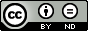 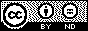 © State of Victoria (Department of Education and Training) 2021.Copyright of this material is reserved to the Crown in the right of the State of Victoria. This work is licensed under a Creative Commons Attribution-NoDerivs 3.0 Australia licence (See Creative Commons for more information). You are free to use, copy and distribute to anyone in its original form as long as you attribute Department of Education and Training as the author, and you license any derivative work you make available under the same licence.DisclaimerIn compiling the information contained in and accessed through this resource, the Department of Education and Training (DET) has used its best endeavours to ensure that the information is correct and current at the time of publication but takes no responsibility for any error, omission or defect therein.To the extent permitted by law DET, its employees, agents and consultants exclude all liability for any loss or damage (including indirect, special or consequential loss or damage) arising from the use of, or reliance on the information contained herein, whether caused or not by any negligent act or omission. If any law prohibits the exclusion of such liability, DET limits its liability to the extent permitted by law, for the resupply of the information.Third party sitesThis resource may contain links to third party websites and resources. DET is not responsible for the condition or content of these sites or resources as they are not under its control.Third party material linked from this resource is subject to the copyright conditions of the third party. Users will need to consult the copyright notice of the third party sites for conditions of usage.Section A: Copyright and course classification information	11.	Copyright owner of the course	12.	Address	13.	Type of submission	14.	Copyright acknowledgement	15.	Licensing and franchise	36.	Course accrediting body	37.	AVETMISS information	3Section B: Course information	41.	Nomenclature	41.1	Name of the  qualification	41.2	Nominal duration of  the course	42.	Vocational or educational outcomes	42.1	Purpose of the course	43.	Development of the course	43.1	Industry / enterprise/  community needs	43.2	Review for re- accreditation	64.	Course outcomes	104.1	Qualification level	104.2	Employability skills	104.3	Recognition given to  the course (if  applicable)	114.4	Licensing/ regulatory  requirements (if  applicable)	115.	Course rules	115.1	Course structure	115.2	Entry requirements	146.	Assessment	146.1	Assessment  strategy	146.2	Assessor  competencies	157.	Delivery	167.1	Delivery modes	167.2	Resources	168.	Pathways and articulation	179.	Ongoing monitoring and evaluation	18Section C: Units of Competency	19VU23028 Develop and apply an individual vocational plan with support	21VU23029 Develop personal management skills for work	26VU23030 Participate in vocational activities	31VU23031 Participate in practical placement with support	36VU23032 Develop workplace communication skills	42VU23033 Explore a micro business opportunity	47Section A: Copyright and course classification information Section B: Course information Section C: Units of CompetencyThe following units of competency are contained in Section C:VU23028 Develop and apply an individual vocational plan with supportVU23029 Develop personal management skills for workVU23030 Participate in vocational activitiesVU23031 Participate in practical placement with supportVU23032 Develop workplace communication skillsVU23033 Explore a micro business opportunityThe following units of competency can be accessed from the National Register of VET (See the National Register of VET for more information)BSBADM101	Use business equipment and resourcesBSBITU111	Operate a personal digital deviceBSBWOR202	Organise and complete daily work activitiesCHCVOL001	Be an effective volunteerFSKDIG001	Use digital technology for short and basic workplace tasksFSKOCM003	Participate in familiar spoken interactions at workICTICT103	Use, communicate and search securely on the internetMSMWHS100	Follow WHS proceduresSIRXIND001	Work effectively in a service environmentSIRXIND002	Organise and maintain the store environmentSITHFAB002	Provide responsible service of alcoholSITHFAB005	Prepare and serve espresso coffeeSITHIND002	Source and use information on the hospitality industrySITXFSA001	Use hygienic practices for food safetyTLIG1001	Work effectively with othersThe following units of competency can be accessed from their source curriculum on the Victorian Department of Education and Training (DET) website under the listing for Service Industries (See the DET website for more information)22523VIC Certificate I in Employment PathwaysVU22789 Participate in job seeking activitiesVU22787 Prepare for employment22447VIC Certificate I in Mumgu-dhal tyama-tiyt	VU22099 Recognise and interpret safety signs and symbolsVU22109 Complete forms22476VIC Certificate I in General Education for Adults (Introductory)VU22369 Work with simple numbers and money in familiar situationsVU22450 Work with and interpret simple directions in familiar situationsVU22372 Work with and interpret simple numerical information in familiar textsVU22373 Work with and interpret simple statistical information in familiar texts VU22362 Engage with simple texts for employment purposesVU22367 Create simple texts for employment purposesCopyright owner of the course Copyright of this course is held by the Department of Education and Training, Victoria© State of Victoria (Department of Education and Training) 2021.AddressExecutive DirectorEngagement, Participation and InclusionHigher Education and Skills Department of Education and Training (DET)GPO Box 4367Melbourne Vic 3001Organisational Contact: Manager Training Products UnitHigher Education and Skills Telephone: (03) 7022 1619 Email: course.enquiry@education.vic.gov.au  Day-to-Day ContactService Industries Curriculum Maintenance Manager Victoria University PolytechnicPO Box 14428Melbourne, VIC 8001Ph: (03) 9919 5300 / 5302Email: sicmm.generalstudies@vu.edu.au Type of submissionReaccreditationCopyright acknowledgementCopyright of this material is reserved to the Crown in the right of the State of Victoria. © State of Victoria (Department of Education and Training) 2021.This work is licensed under a Creative Commons Attribution-NoDerivs 3.0 Australia licence (See Creative Commons for more information). You are free to use, copy and distribute to anyone in its original form as long as you attribute Department of Education and Training as the author and you license any derivative work you make available under the same licence.Copyright of the following units of competency from nationally endorsed training packages is administered by the Commonwealth of Australia and can be accessed from Training.gov.au (See Training.gov.au for more information)© Commonwealth of AustraliaBSB Business Services Training Package:BSBWOR202 Organise and complete daily work activitiesBSBADM101 Use business equipment and resourcesBSBITU111 Operate a personal digital device CHC Community Services Training Package:CHCVOL001 Be an effective volunteerFSK Foundation Skills Training Package:FSKDIG001 Use digital technology for short and basic workplace tasksFSKOCM003 Participate in familiar spoken interactions at workICT Information and Communications Technology Training Package:ICTICT103 Use, communicate and search securely on the internet MSM Manufacturing Training PackageMSMWHS100 Follow WHS proceduresSIT Tourism Travel and Hospitality Training Package:SITHIND002 Source and use information on the hospitality industrySITXFSA001 Use hygienic practices for food safety SITHFAB002 Provide responsible service of alcohol SITHFAB005 Prepare and serve espresso coffee SIR Retail Services Training Package:SIRXIND002 Organise and maintain the store environmentSIRXIND001 Work effectively in a service environment TLI Transport and Logistics Training Package:TLIG1001  Work effectively with othersCopyright of the following units of competency from accredited courses is held by the Department of Education and Training, Victoria © State of Victoria. See Victorian Department of Education and Training to access the course documents.22523VIC Certificate I in Employment PathwaysVU22789 Participate in job seeking activitiesVU22787 Prepare for employment22447VIC Certificate I in Mumgu-dhal tyama-tiyt	VU22099 Recognise and interpret safety signs and symbolsVU22109 Complete forms22476VIC Certificate I in General Education for Adults (Introductory)VU22369 Work with simple numbers and money in familiar situationsVU22450 Work with and interpret simple directions in familiar situationsVU22372 Work with and interpret simple numerical information in familiar textsVU22373 Work with and interpret simple statistical information in familiar texts VU22362 Engage with simple texts for employment purposesVU22367 Create simple texts for employment purposesLicensing and franchiseCopyright of this material is reserved to the Crown in the right of the State of Victoria. © State of Victoria (Department of Education and Training) 2021.This work is licensed under a Creative Commons Attribution-NoDerivs 3.0 Australia licence (See Creative Commons for more information). You are free to use, copy and distribute to anyone in its original form as long as you attribute Department of Education and Training as the author and you license any derivative work you make available under the same licence.Request for other use should be addressed to :Department of Education and TrainingHigher Education and Skills Executive DirectorEngagement, Participation and InclusionGPO Box 4367Melbourne 3001 See Victorian Department of Education and Training to access this publication.Course accrediting body Victorian Registration and Qualifications Authority AVETMISS information ANZSCO code –  GEN19 General Education - not occupationally specific ASCED Code – 1205 Employment Skills ProgramsNational course code – 22566VICPeriod of accreditation 1 January 2021 to 31 December 2025NomenclatureStandard 1 AQTF Standards for Accredited Courses Standard 1 AQTF Standards for Accredited Courses Standard 1 AQTF Standards for Accredited Courses Standard 1 AQTF Standards for Accredited Courses 1.1	Name of the 	qualification1.1	Name of the 	qualificationCertificate I in Work EducationCertificate I in Work EducationCertificate I in Work Education1.2	Nominal duration of 	the course 1.2	Nominal duration of 	the course 990 – 1120 hours990 – 1120 hours990 – 1120 hoursVocational or educational outcomesVocational or educational outcomesVocational or educational outcomesVocational or educational outcomesStandard 1 AQTF Standards for Accredited Courses2.1	Purpose of the course2.1	Purpose of the courseThe Certificate I in Work Education supports post compulsory school age learners with permanent cognitive and / or intellectual disabilities to explore work options and access pathways to further specific vocational education and training. It supports learners to improve their employability and work readiness. In exceptional circumstances compulsory school age learners with evidence of permanent cognitive and / or intellectual disability may be enrolled in the qualification. Refer Section B5.2 for further information.The Certificate I in Work Education supports post compulsory school age learners with permanent cognitive and / or intellectual disabilities to explore work options and access pathways to further specific vocational education and training. It supports learners to improve their employability and work readiness. In exceptional circumstances compulsory school age learners with evidence of permanent cognitive and / or intellectual disability may be enrolled in the qualification. Refer Section B5.2 for further information.The Certificate I in Work Education supports post compulsory school age learners with permanent cognitive and / or intellectual disabilities to explore work options and access pathways to further specific vocational education and training. It supports learners to improve their employability and work readiness. In exceptional circumstances compulsory school age learners with evidence of permanent cognitive and / or intellectual disability may be enrolled in the qualification. Refer Section B5.2 for further information.Development of the courseDevelopment of the courseDevelopment of the courseStandards 1 and 2  AQTF Standards for Accredited Courses  Standards 1 and 2  AQTF Standards for Accredited Courses  3.1	Industry / enterprise/ 	community needs 3.1	Industry / enterprise/ 	community needs The Certificate I in Work Education was first accredited in 1992 and has been continuously accredited since then. The course responds to an ongoing identified need to provide learners with permanent cognitive and /or intellectual disability the opportunity to develop skills that support their access to employment.The qualification is used with learners who have varying degrees of permanent cognitive and/or intellectual disabilities and whose disabilities inhibit access to education and training pathways to open employment. Learners can have a range of complex cognitive and/or intellectual disabilities along a broad spectrum and come from a range of educational experiences including:from specialist or main stream schools following completion of the Certificate I in Transition Educationafter having been in the care of family or other care providers. The course supports the implementation of the following Victorian State Government legislation and policy initiatives:Every Opportunity: Victorian economic participation plan for people with disability 2018–2020, which aims to increase the economic participation of people with a disability through participation in education and learning pathways and engagement in employment opportunities.Victorian Disability Act 2006 which advances the inclusion and participation of people with a disability in the community. This is supported by “Absolutely Everyone” the Victorian State Disability Plan 2017- 2020. The Plan identifies a range of priorities and actions under four pillars. One of these pillars ‘Contributing lives’ aims to ensure that people with a disability can participate easily in education and training. Development of the course was guided by a Project Steering Committee (PSC) comprising:Martin Chua (Chair)	Latrobe LifeskillsSusanne Andriesz	Ascot Vale Special SchoolCheck Tan	Operations and Accreditation Manager, Secure MetersZoe Broadway	Victorian Advocacy League for Individuals with Disability (VALID)William Ward-Boas	VALID project officerRobyn York		Sunraysia InstituteLuana Brock		Moe Life SkillsKatherine Kondekas	State Wide Advisory Group representativeA Skills and Knowledge Profile was developed to inform revisions to the course. The PSC reviewed and advised on the changes required to meet the current and emerging needs of learners and validated the Profile, which then guided the redevelopment of the course.The following broad skill and knowledge outcomes were agreed by the PSC:Knowledge of:OHS/WHS procedures and signssources of information:to support self-developmenton a range of industrieson the job seeking process and employment opportunitiessimple strategies for setting work related goalseducation/training requirements for specific jobs of personal interestworkplace expectations and employee attributesstrategies to interact appropriately with others in the workplaceSkills to:follow and apply OHS/ WHS and emergency procedures in specific industriesaccess and use information on vocational options and employment and workplace requirements ask and respond to simple questions to clarify vocational goals and work activitiesinteract with other class / work group members and work with a support personfollow instructions to carry out tasks and participate in vocational activitiesidentify simple strategies to improve personal management skills and ways in which barriers to employment participation can be overcomeidentify own vocational goals and develop a personal action plan to support employmentmanage daily routinesidentify and monitor personal goals and develop a basic vocational plan for identified employment opportunitiesidentify areas of interest through participation in vocational tastersreview own performance as part of practical placementimplement simple strategies to increase and maintain independenceidentify own self development and support needs and seek assistance when requiredThe following Victorian enrolment data indicates that the course continues to provide opportunities for learners with intellectual disabilities to engage or re-engage with learning as a pathway to employment. It is anticipated that the stable enrolment trend will continue.Source: Victorian Department of Education and TrainingThe Certificate I in Work Education:does not duplicate, by title or coverage, the outcomes of an endorsed training package qualificationis not a subset of a single training package qualification that could be recognised through one or more statements of attainment or a skill setdoes not include units of competency additional to those in a training package qualification that could be recognised through statements of attainment in addition to the qualificationdoes not comprise units that duplicate units of competency of a training package qualification.The Certificate I in Work Education was first accredited in 1992 and has been continuously accredited since then. The course responds to an ongoing identified need to provide learners with permanent cognitive and /or intellectual disability the opportunity to develop skills that support their access to employment.The qualification is used with learners who have varying degrees of permanent cognitive and/or intellectual disabilities and whose disabilities inhibit access to education and training pathways to open employment. Learners can have a range of complex cognitive and/or intellectual disabilities along a broad spectrum and come from a range of educational experiences including:from specialist or main stream schools following completion of the Certificate I in Transition Educationafter having been in the care of family or other care providers. The course supports the implementation of the following Victorian State Government legislation and policy initiatives:Every Opportunity: Victorian economic participation plan for people with disability 2018–2020, which aims to increase the economic participation of people with a disability through participation in education and learning pathways and engagement in employment opportunities.Victorian Disability Act 2006 which advances the inclusion and participation of people with a disability in the community. This is supported by “Absolutely Everyone” the Victorian State Disability Plan 2017- 2020. The Plan identifies a range of priorities and actions under four pillars. One of these pillars ‘Contributing lives’ aims to ensure that people with a disability can participate easily in education and training. Development of the course was guided by a Project Steering Committee (PSC) comprising:Martin Chua (Chair)	Latrobe LifeskillsSusanne Andriesz	Ascot Vale Special SchoolCheck Tan	Operations and Accreditation Manager, Secure MetersZoe Broadway	Victorian Advocacy League for Individuals with Disability (VALID)William Ward-Boas	VALID project officerRobyn York		Sunraysia InstituteLuana Brock		Moe Life SkillsKatherine Kondekas	State Wide Advisory Group representativeA Skills and Knowledge Profile was developed to inform revisions to the course. The PSC reviewed and advised on the changes required to meet the current and emerging needs of learners and validated the Profile, which then guided the redevelopment of the course.The following broad skill and knowledge outcomes were agreed by the PSC:Knowledge of:OHS/WHS procedures and signssources of information:to support self-developmenton a range of industrieson the job seeking process and employment opportunitiessimple strategies for setting work related goalseducation/training requirements for specific jobs of personal interestworkplace expectations and employee attributesstrategies to interact appropriately with others in the workplaceSkills to:follow and apply OHS/ WHS and emergency procedures in specific industriesaccess and use information on vocational options and employment and workplace requirements ask and respond to simple questions to clarify vocational goals and work activitiesinteract with other class / work group members and work with a support personfollow instructions to carry out tasks and participate in vocational activitiesidentify simple strategies to improve personal management skills and ways in which barriers to employment participation can be overcomeidentify own vocational goals and develop a personal action plan to support employmentmanage daily routinesidentify and monitor personal goals and develop a basic vocational plan for identified employment opportunitiesidentify areas of interest through participation in vocational tastersreview own performance as part of practical placementimplement simple strategies to increase and maintain independenceidentify own self development and support needs and seek assistance when requiredThe following Victorian enrolment data indicates that the course continues to provide opportunities for learners with intellectual disabilities to engage or re-engage with learning as a pathway to employment. It is anticipated that the stable enrolment trend will continue.Source: Victorian Department of Education and TrainingThe Certificate I in Work Education:does not duplicate, by title or coverage, the outcomes of an endorsed training package qualificationis not a subset of a single training package qualification that could be recognised through one or more statements of attainment or a skill setdoes not include units of competency additional to those in a training package qualification that could be recognised through statements of attainment in addition to the qualificationdoes not comprise units that duplicate units of competency of a training package qualification.The Certificate I in Work Education was first accredited in 1992 and has been continuously accredited since then. The course responds to an ongoing identified need to provide learners with permanent cognitive and /or intellectual disability the opportunity to develop skills that support their access to employment.The qualification is used with learners who have varying degrees of permanent cognitive and/or intellectual disabilities and whose disabilities inhibit access to education and training pathways to open employment. Learners can have a range of complex cognitive and/or intellectual disabilities along a broad spectrum and come from a range of educational experiences including:from specialist or main stream schools following completion of the Certificate I in Transition Educationafter having been in the care of family or other care providers. The course supports the implementation of the following Victorian State Government legislation and policy initiatives:Every Opportunity: Victorian economic participation plan for people with disability 2018–2020, which aims to increase the economic participation of people with a disability through participation in education and learning pathways and engagement in employment opportunities.Victorian Disability Act 2006 which advances the inclusion and participation of people with a disability in the community. This is supported by “Absolutely Everyone” the Victorian State Disability Plan 2017- 2020. The Plan identifies a range of priorities and actions under four pillars. One of these pillars ‘Contributing lives’ aims to ensure that people with a disability can participate easily in education and training. Development of the course was guided by a Project Steering Committee (PSC) comprising:Martin Chua (Chair)	Latrobe LifeskillsSusanne Andriesz	Ascot Vale Special SchoolCheck Tan	Operations and Accreditation Manager, Secure MetersZoe Broadway	Victorian Advocacy League for Individuals with Disability (VALID)William Ward-Boas	VALID project officerRobyn York		Sunraysia InstituteLuana Brock		Moe Life SkillsKatherine Kondekas	State Wide Advisory Group representativeA Skills and Knowledge Profile was developed to inform revisions to the course. The PSC reviewed and advised on the changes required to meet the current and emerging needs of learners and validated the Profile, which then guided the redevelopment of the course.The following broad skill and knowledge outcomes were agreed by the PSC:Knowledge of:OHS/WHS procedures and signssources of information:to support self-developmenton a range of industrieson the job seeking process and employment opportunitiessimple strategies for setting work related goalseducation/training requirements for specific jobs of personal interestworkplace expectations and employee attributesstrategies to interact appropriately with others in the workplaceSkills to:follow and apply OHS/ WHS and emergency procedures in specific industriesaccess and use information on vocational options and employment and workplace requirements ask and respond to simple questions to clarify vocational goals and work activitiesinteract with other class / work group members and work with a support personfollow instructions to carry out tasks and participate in vocational activitiesidentify simple strategies to improve personal management skills and ways in which barriers to employment participation can be overcomeidentify own vocational goals and develop a personal action plan to support employmentmanage daily routinesidentify and monitor personal goals and develop a basic vocational plan for identified employment opportunitiesidentify areas of interest through participation in vocational tastersreview own performance as part of practical placementimplement simple strategies to increase and maintain independenceidentify own self development and support needs and seek assistance when requiredThe following Victorian enrolment data indicates that the course continues to provide opportunities for learners with intellectual disabilities to engage or re-engage with learning as a pathway to employment. It is anticipated that the stable enrolment trend will continue.Source: Victorian Department of Education and TrainingThe Certificate I in Work Education:does not duplicate, by title or coverage, the outcomes of an endorsed training package qualificationis not a subset of a single training package qualification that could be recognised through one or more statements of attainment or a skill setdoes not include units of competency additional to those in a training package qualification that could be recognised through statements of attainment in addition to the qualificationdoes not comprise units that duplicate units of competency of a training package qualification.3.2	Review for re-	accreditation3.2	Review for re-	accreditationA mid cycle review of the Certificate I in Work Education, conducted in 2018, sought feedback on any issues related to the content or structure of the course that impacted on learner outcomes. The feedback indicated that overall the course is effective in supporting learners with permanent cognitive and/or intellectual disabilities to develop pathways to employment. There was additional feedback at the unit level which indicated that:some units include concepts that are too abstract for the student cohort to grasp and need to be reviewedunits should be reviewed to address unnecessary duplication of outcomescourse outcomes could be broadened for some students if a unit on setting up a micro business was included. The 22566VIC Certificate I in Work Education replaces and is equivalent to the 22302VIC Certificate I in Work Education. There can be no new enrolments in the 22302VIC Certificate I in Work Education after 31 December 2020.The following table identifies the relationship between units from the 22566VIC Certificate I in Work Education with units from 22302VIC Certificate I in Work Education.A mid cycle review of the Certificate I in Work Education, conducted in 2018, sought feedback on any issues related to the content or structure of the course that impacted on learner outcomes. The feedback indicated that overall the course is effective in supporting learners with permanent cognitive and/or intellectual disabilities to develop pathways to employment. There was additional feedback at the unit level which indicated that:some units include concepts that are too abstract for the student cohort to grasp and need to be reviewedunits should be reviewed to address unnecessary duplication of outcomescourse outcomes could be broadened for some students if a unit on setting up a micro business was included. The 22566VIC Certificate I in Work Education replaces and is equivalent to the 22302VIC Certificate I in Work Education. There can be no new enrolments in the 22302VIC Certificate I in Work Education after 31 December 2020.The following table identifies the relationship between units from the 22566VIC Certificate I in Work Education with units from 22302VIC Certificate I in Work Education.A mid cycle review of the Certificate I in Work Education, conducted in 2018, sought feedback on any issues related to the content or structure of the course that impacted on learner outcomes. The feedback indicated that overall the course is effective in supporting learners with permanent cognitive and/or intellectual disabilities to develop pathways to employment. There was additional feedback at the unit level which indicated that:some units include concepts that are too abstract for the student cohort to grasp and need to be reviewedunits should be reviewed to address unnecessary duplication of outcomescourse outcomes could be broadened for some students if a unit on setting up a micro business was included. The 22566VIC Certificate I in Work Education replaces and is equivalent to the 22302VIC Certificate I in Work Education. There can be no new enrolments in the 22302VIC Certificate I in Work Education after 31 December 2020.The following table identifies the relationship between units from the 22566VIC Certificate I in Work Education with units from 22302VIC Certificate I in Work Education.Units from the replaced 22302VIC Certificate I In Work EducationUnits from the replaced 22302VIC Certificate I In Work EducationUnits from the current 22566VIC Certificate I in Work EducationUnits from the current 22566VIC Certificate I in Work EducationRelationshipVU21771Develop an individual vocational plan with supportVU23028Develop and apply an individual vocational plan with supportEquivalentVU21772Develop personal management skills for workVU23029Develop personal management skills for workEquivalentVU21773Participate in vocational activitiesVU23030Participate in vocational activitiesEquivalentVU21774Participate in practical placement with supportVU23031Participate in practical placement with supportEquivalentVU21775Develop interpersonal communication skills for the workplaceVU23032Develop workplace communication skillsEquivalentN/AN/AVU23033Explore a micro business opportunityNew unit no equivalentVU21664Prepare for employmentVU22787Prepare for employmentEquivalentVU21666Participate in job seeking activitiesVU22789Participate in job seeking activitiesEquivalentTLIG1001AWork effectively with othersTLIG1001Work effectively with othersEquivalentCHCVOL201BBe an effective volunteerCHCVOL001Be an effective volunteerNot EquivalentSITHIND201Source and use information on the hospitality industrySITHIND002Source and use information on the hospitality industryEquivalentSITXFSA101Use hygienic practices for food safetySITXFSA001Use hygienic practices for food safetyEquivalentVU21307Work with numbers and money in simple familiar situationsVU22369Work with simple numbers and money in familiar situationsEquivalentVU21308Work with and interpret directions in simple, familiar situationsVU22450Work with and interpret simple directions in familiar situationsEquivalentVU21311Work with and interpret simple numerical information in familiar textsVU22372Work with and interpret simple numerical information in familiar textsEquivalentVU21312Work with and interpret statistical information in simple, familiar textsVU22373 Work with and interpret simple statistical information in familiar textsEquivalentVU21301Engage with simple texts for employment purposesVU22362Engage with simple texts for employment purposesEquivalentVU21305Create simple texts for employment purposesVU22367Create simple texts for employment purposesEquivalentBSBADM101Use business equipment and resourcesBSBADM101Use business equipment and resourcesNo changeBSBITU101Operate a personal computerBSBITU111Operate a personal digital deviceEquivalentBSBWOR202Organise and complete daily work activitiesBSBWOR202Organise and complete daily work activitiesNo changeICTICT103Use, communicate and search securely on the internet ICTICT103Use, communicate and search securely on the internet No changeFSKDIG01Use digital technology for basic workplace tasksFSKDIG001Use digital technology for short and basic workplace tasksEquivalentFSKOCM03Participate in simple spoken interactions at workFSKOCM003Participate in familiar spoken interactions at workEquivalentSITHFAB201Provide responsible service of alcoholSITHFAB002Provide responsible service of alcoholEquivalentSITHFAB204Prepare and serve espresso coffeeSITHFAB005Prepare and serve espresso coffeeEquivalentSIRXCLM101Organise and maintain work areasSIRXIND002Organise and maintain the store environmentNot EquivalentSIRXICT001AOperate retail technologyN/AN/AUnit deleted from source training packageSIRXIND101Work effectively in a customer service environmentSIRXIND001Work effectively in a service environmentNot EquivalentVU20939Recognise and interpret safety signs and symbolsVU22099Recognise and interpret safety signs and symbolsEquivalentVU21041Complete formsVU22109Complete formsEquivalentCourse outcomesCourse outcomesStandards 1, 2, 3 and 4 AQTF Standards for Accredited CoursesStandards 1, 2, 3 and 4 AQTF Standards for Accredited Courses4.1	Qualification level4.1	Qualification level4.1	Qualification levelThe outcomes of the 22566VIC Certificate I in Work Education are consistent with Australian Qualifications Framework (AQF) Level 1 through:Developing knowledge of:work related OHS/WHS procedures and requirementssources of information on a range of industries relevant to own interestssources of information to identify the job seeking process and employment opportunitiessimple strategies to meet workplace expectationssimple strategies to support personal management in the workplaceDeveloping skills to:work with a support person to develop and implement a personal vocational plan to support vocational goalsaccess information and resources to support achievement of vocational goalsapply strategies to support workplace participationuse technology relevant to the workplaceApplying skills and knowledge in highly structured, personally relevant and supported contexts.The volume of learning for the Certificate I in Work Education is typically 1 year and incorporates structured training delivery.4.2	Employability skills  4.2	Employability skills  4.2	Employability skills  Communication skills to:follow and apply OHS/ WHS and emergency procedures in specific industriesrecognise and follow safety signs, symbols and noticesreport OHS / WHS hazards and raise issues if requiredaccess and use employment and workplace information engage with support persons and work colleagues Teamwork skills to:work collaboratively with other class / group members and work colleagueswork collaboratively with support persons Problem solving skills to:identify strategies to improve personal management skills and ways in which barriers can be overcomeidentify own self development needs and strategies to enhance independence create a skills profile and match skills to job opportunitiesPlanning and organising skills to:identify and confirm vocational goals with the teacher / supervisoridentify processes and stages to develop vocational plancarry out tasks to meet timelines and prioritiescollect and organise information to develop a portfolio to document skillsidentify effectiveness of vocational plan in achieving goals with support personSelf management skills to:identify and monitor personal goals and develop and implement basic vocational plan for identified employment opportunitiesidentify areas of interest through participation in vocational tastersself assess own performance as part of practical placementimplement strategies to manage self in the workplaceLearning skills to:seek information and support Initiative and Enterprise skills to:recognise and act on situations requiring supportTechnology skills to:use basic technology relevant to the workplace.4.3	Recognition given to 	the course (if 	applicable) 4.3	Recognition given to 	the course (if 	applicable) 4.3	Recognition given to 	the course (if 	applicable) Not Applicable4.4	Licensing/ regulatory 	requirements (if 	applicable) 4.4	Licensing/ regulatory 	requirements (if 	applicable) 4.4	Licensing/ regulatory 	requirements (if 	applicable) Not applicable Course rulesStandards 2, 6,7 and 9 AQTF Standards for Accredited CoursesStandards 2, 6,7 and 9 AQTF Standards for Accredited CoursesStandards 2, 6,7 and 9 AQTF Standards for Accredited Courses5.1	Course structure To be eligible for the award of 22566VIC Certificate I in Work Education learners must successfully complete a total of 10 units comprising:7 core units3 electives which may be selected from:units listed belowunits first packaged in Certificate I qualifications in endorsed training packages or accredited coursesunits first packaged in an accredited ‘Course in..’.Selection of electives must reflect the integrity and intent of the qualification.Where the full qualification is not completed, a Statement of Attainment will be issued for any completed unit/s.5.1	Course structure To be eligible for the award of 22566VIC Certificate I in Work Education learners must successfully complete a total of 10 units comprising:7 core units3 electives which may be selected from:units listed belowunits first packaged in Certificate I qualifications in endorsed training packages or accredited coursesunits first packaged in an accredited ‘Course in..’.Selection of electives must reflect the integrity and intent of the qualification.Where the full qualification is not completed, a Statement of Attainment will be issued for any completed unit/s.5.1	Course structure To be eligible for the award of 22566VIC Certificate I in Work Education learners must successfully complete a total of 10 units comprising:7 core units3 electives which may be selected from:units listed belowunits first packaged in Certificate I qualifications in endorsed training packages or accredited coursesunits first packaged in an accredited ‘Course in..’.Selection of electives must reflect the integrity and intent of the qualification.Where the full qualification is not completed, a Statement of Attainment will be issued for any completed unit/s.5.1	Course structure To be eligible for the award of 22566VIC Certificate I in Work Education learners must successfully complete a total of 10 units comprising:7 core units3 electives which may be selected from:units listed belowunits first packaged in Certificate I qualifications in endorsed training packages or accredited coursesunits first packaged in an accredited ‘Course in..’.Selection of electives must reflect the integrity and intent of the qualification.Where the full qualification is not completed, a Statement of Attainment will be issued for any completed unit/s.Unit of competency/ module codeField of Education code Unit of competency/module titlePre-requisitePre-requisiteNominal hoursNominal hoursCore unitsVU23028120501Develop and apply an individual vocational plan with supportNilNil100100VU23029120599Develop personal management skills for workNilNil8080VU23030120501Participate in vocational activitiesNilNil400400VU23031120501Participate in practical placement with supportNilNil300300MSMWHS100061301Follow WHS proceduresNilNil2020VU22787120503Prepare for employmentNilNil3030VU23032120505Develop workplace communication skillsNilNil3030Elective unitsVU23033120501Explore a micro business opportunityNilNil6060BSBADM101080901Use business equipment and resourcesNilNil1515BSBITU111080905Operate a personal digital deviceNilNil2020BSBWOR202120505Organise and complete daily work activitiesNilNil2020ICTICT103080905Use, communicate and search securely on the internet NilNil5050FSKDIG001120505Use digital technology for short and basic workplace tasksNilNil1010FSKOCM003100707Participate in familiar spoken interactions at workNilNil1010SITHFAB002110103Provide responsible service of alcoholNilNil1010SITHFAB005110103Prepare and serve espresso coffeeNilNil3030SIRXIND002120505Organise and maintain the store environmentNilNil2020SIRXIND001120505Work effectively in a service environmentNilNil4545VU22099120103Recognise and interpret safety signs and symbolsNilNil1010VU22109120103Complete formsNilNil2020VU22789120599Participate in job seeking activitiesNilNil5050TLIG1001120505Work effectively with othersNilNil4040CHCVOL001120505Be an effective volunteerNilNil2525SITHIND002120505Source and use information on the hospitality industryNilNil2525SITXFSA001110111Use hygienic practices for food safetyNilNil1515VU22369120103Work with simple numbers and money in familiar situationsNilNil3030VU22450120103Work with and interpret simple directions in familiar situationsNilNil3030VU22372120103Work with and interpret simple numerical information in familiar textsNilNil3030VU22373 120103Work with and interpret simple statistical information in familiar textsNilNil3030VU22362120103Engage with simple texts for employment purposesNilNil2525VU22367120103Create simple texts for employment purposesNilNil2525Total nominal hoursTotal nominal hoursTotal nominal hoursTotal nominal hours990 – 1120 990 – 1120 5.2	Entry requirements 5.2	Entry requirements Entry to the Certificate I in Work Education is intended for post compulsory school age learners with evidence of permanent cognitive and / or intellectual disability.In exceptional circumstances compulsory school age learners with evidence of permanent cognitive and / or intellectual disability may be enrolled in the qualification, provided the Registered Training Organisation can establish:the learner’s Secondary School is unable to meet their needsandthe learner has a level of behavioural maturity that would allow them to develop the communication and interpersonal skills expected in the workplace.Permanent cognitive and / or intellectual disability must be evidenced. Evidence could include but is not limited to:Formal assessment by a registered medical practitionerDoctors / specialist reportsAttendance at a Specialist School Integration support at schoolIntegration support at school with modified curriculumWhile learners may also have the following conditions, these do not constitute a permanent cognitive or intellectual disability:Social and / or emotional issuesAttention Deficit Hyperactivity Disorder Specific learning difficultiesMental health conditionsPhysical disabilitiesEntry to the Certificate I in Work Education is intended for post compulsory school age learners with evidence of permanent cognitive and / or intellectual disability.In exceptional circumstances compulsory school age learners with evidence of permanent cognitive and / or intellectual disability may be enrolled in the qualification, provided the Registered Training Organisation can establish:the learner’s Secondary School is unable to meet their needsandthe learner has a level of behavioural maturity that would allow them to develop the communication and interpersonal skills expected in the workplace.Permanent cognitive and / or intellectual disability must be evidenced. Evidence could include but is not limited to:Formal assessment by a registered medical practitionerDoctors / specialist reportsAttendance at a Specialist School Integration support at schoolIntegration support at school with modified curriculumWhile learners may also have the following conditions, these do not constitute a permanent cognitive or intellectual disability:Social and / or emotional issuesAttention Deficit Hyperactivity Disorder Specific learning difficultiesMental health conditionsPhysical disabilitiesAssessmentStandards 10 and 12 AQTF Standards for Accredited CoursesStandards 10 and 12 AQTF Standards for Accredited CoursesStandards 10 and 12 AQTF Standards for Accredited Courses6.1	Assessment 	strategy 6.1	Assessment 	strategy All assessment, including Recognition of Prior Learning (RPL), must be compliant with the requirements of:Standard 1 of the AQTF: Essential Conditions and Standards for Initial/Continuing Registration and Guidelines 4.1 and 4.2 of the VRQA Guidelines for VET Providers, orthe Standards for Registered Training Organisations 2015 (SRTOs),orthe relevant standards and Guidelines for RTOs at the time of assessmentAssessment of the Certificate I in Work Education must reflect the appropriate level of support and time required by learners with permanent cognitive and/or intellectual disabilities to demonstrate achievement of competency. Assessment of the core unit VU23028 Develop and apply an individual vocational plan with support must ensure the learner has been provided with sufficient time to develop, implement and review an action plan.Wherever possible an integrated approach to assessment should be used to:maximise opportunities for holistic skill developmentreduce atomisation and duplication of evidence collectionsupport authentic assessment by reflecting activities that are personally relevant to the learner.Units of competency imported from accredited courses or endorsed training packages must reflect the assessment requirements specified in that accredited course or training package.All assessment, including Recognition of Prior Learning (RPL), must be compliant with the requirements of:Standard 1 of the AQTF: Essential Conditions and Standards for Initial/Continuing Registration and Guidelines 4.1 and 4.2 of the VRQA Guidelines for VET Providers, orthe Standards for Registered Training Organisations 2015 (SRTOs),orthe relevant standards and Guidelines for RTOs at the time of assessmentAssessment of the Certificate I in Work Education must reflect the appropriate level of support and time required by learners with permanent cognitive and/or intellectual disabilities to demonstrate achievement of competency. Assessment of the core unit VU23028 Develop and apply an individual vocational plan with support must ensure the learner has been provided with sufficient time to develop, implement and review an action plan.Wherever possible an integrated approach to assessment should be used to:maximise opportunities for holistic skill developmentreduce atomisation and duplication of evidence collectionsupport authentic assessment by reflecting activities that are personally relevant to the learner.Units of competency imported from accredited courses or endorsed training packages must reflect the assessment requirements specified in that accredited course or training package.6.2	Assessor 	competencies 6.2	Assessor 	competencies Assessment must be undertaken by a person or persons in accordance with:Standard 1.4 of the AQTF: Essential Conditions and Standards for Initial/Continuing Registration and Guideline 3 of the VRQA Guidelines for VET Providers, OR The Standards for Registered Training Organisations 2015 (SRTOs),ORThe relevant standards and Guidelines for RTOs at the time of assessment.Requirements to assess the Certificate I in Work Education To assess the Certificate I in Work Education an Assessor must have: Demonstrable expertise in teaching in the special education field This expertise can be demonstrated by either holding a formal qualification such as: Bachelor of Education with a Special Education specialisation areaGraduate Diploma in Special EducationMasters degree which includes a Special Education specialisation such as:Master of Special EducationMaster of Education (Special Education Needs)OREvidencing relevant knowledge of theories, methods and practices in teaching learners with a range of cognitive and/or intellectual disabilities through a combination of activities such as:Ongoing relevant professional development Engagement with disability teacher networksPeer review of teaching / third party report detailing performanceDocumented relevant teaching experienceUnits of competency imported from accredited courses or endorsed training packages must reflect any assessor requirements specified in that accredited course or training package.Assessment must be undertaken by a person or persons in accordance with:Standard 1.4 of the AQTF: Essential Conditions and Standards for Initial/Continuing Registration and Guideline 3 of the VRQA Guidelines for VET Providers, OR The Standards for Registered Training Organisations 2015 (SRTOs),ORThe relevant standards and Guidelines for RTOs at the time of assessment.Requirements to assess the Certificate I in Work Education To assess the Certificate I in Work Education an Assessor must have: Demonstrable expertise in teaching in the special education field This expertise can be demonstrated by either holding a formal qualification such as: Bachelor of Education with a Special Education specialisation areaGraduate Diploma in Special EducationMasters degree which includes a Special Education specialisation such as:Master of Special EducationMaster of Education (Special Education Needs)OREvidencing relevant knowledge of theories, methods and practices in teaching learners with a range of cognitive and/or intellectual disabilities through a combination of activities such as:Ongoing relevant professional development Engagement with disability teacher networksPeer review of teaching / third party report detailing performanceDocumented relevant teaching experienceUnits of competency imported from accredited courses or endorsed training packages must reflect any assessor requirements specified in that accredited course or training package.DeliveryDeliveryStandards 11 and 12 AQTF Standards for Accredited CoursesStandards 11 and 12 AQTF Standards for Accredited Courses7.1	Delivery modes 7.1	Delivery modes The permanent cognitive and/or intellectual disabilities of learners enrolled in this qualification may be diverse and delivery strategies should be selected to enable learners to develop competence in the skills and knowledge contained in the units. Face to face delivery modes should allow for active involvement of all participants. Additional support should also be provided through programs such as mentoring and peer support where appropriate.Delivery should take into account any cognitive and / or physical constraints of individual learners and ensure delivery methods are adapted to their specific needs. Where there are synergies between unit outcomes integration of delivery can be appropriate. Delivery strategies should actively involve the learner and learning should be related to highly familiar contexts.To achieve quality outcomes for learners and to address complex learning needs, an appropriate ratio of teachers to students is highly recommended. A ratio of one teacher to six students is optimum. Variations such as one teacher and support person to ten students may also be appropriate.The core unit VU23030 Participate in vocational activities requires learners to investigate sufficient information to enable selection of between two and six vocational activities in which they will then participate. In order to deliver the unit VU23031 Participate in practical placement with support, Registered Training Organisations must provide learners with access to an operating workplace where industry regulations and standards and adequate employer supervision are in place to enable the learner to develop the outcomes detailed in the unit. Registered Training Organisations should refer to the current Practical Placement Guidelines in force in Victoria to ensure all relevant requirements are met when students are undertaking the unit VU23031 Participate in practical placement with support. See Victorian Department of Education and Training Workplace Training for more information.The permanent cognitive and/or intellectual disabilities of learners enrolled in this qualification may be diverse and delivery strategies should be selected to enable learners to develop competence in the skills and knowledge contained in the units. Face to face delivery modes should allow for active involvement of all participants. Additional support should also be provided through programs such as mentoring and peer support where appropriate.Delivery should take into account any cognitive and / or physical constraints of individual learners and ensure delivery methods are adapted to their specific needs. Where there are synergies between unit outcomes integration of delivery can be appropriate. Delivery strategies should actively involve the learner and learning should be related to highly familiar contexts.To achieve quality outcomes for learners and to address complex learning needs, an appropriate ratio of teachers to students is highly recommended. A ratio of one teacher to six students is optimum. Variations such as one teacher and support person to ten students may also be appropriate.The core unit VU23030 Participate in vocational activities requires learners to investigate sufficient information to enable selection of between two and six vocational activities in which they will then participate. In order to deliver the unit VU23031 Participate in practical placement with support, Registered Training Organisations must provide learners with access to an operating workplace where industry regulations and standards and adequate employer supervision are in place to enable the learner to develop the outcomes detailed in the unit. Registered Training Organisations should refer to the current Practical Placement Guidelines in force in Victoria to ensure all relevant requirements are met when students are undertaking the unit VU23031 Participate in practical placement with support. See Victorian Department of Education and Training Workplace Training for more information.7.2	Resources 7.2	Resources Training must be delivered by a person or persons in accordance with:Standard 1.4 of the AQTF: Essential Conditions and Standards for Initial/Continuing Registration and Guideline 3 of the VRQAGuidelines for VET Providers,OR the Standards for Registered Training Organisations 2015 (SRTOs),ORthe relevant standards and Guidelines for RTOs at the time of assessment.Requirements to deliver the Certificate I in Work Education To deliver the Certificate I in Work Education a teacher / trainer must have: demonstrable expertise in teaching in the special education field This expertise can be demonstrated by either holding a formal qualification such as: Bachelor of Education with a Special Education specialisation areaGraduate Diploma in Special EducationMasters degree which includes a Special Education specialisation such as:Master of Special EducationMaster of Education (Special Education needs)ORevidencing relevant knowledge of theories, methods and practices in teaching learners with a range of permanent cognitive and/or intellectual disabilities through a combination of activities such as:ongoing relevant professional development engagement with disability teacher networkspeer review of teaching / third party report detailing performancedocumented relevant teaching experienceUnits of competency imported from accredited courses or endorsed training packages must reflect the requirements of trainers specified in that accredited course e training product.Training must be delivered by a person or persons in accordance with:Standard 1.4 of the AQTF: Essential Conditions and Standards for Initial/Continuing Registration and Guideline 3 of the VRQAGuidelines for VET Providers,OR the Standards for Registered Training Organisations 2015 (SRTOs),ORthe relevant standards and Guidelines for RTOs at the time of assessment.Requirements to deliver the Certificate I in Work Education To deliver the Certificate I in Work Education a teacher / trainer must have: demonstrable expertise in teaching in the special education field This expertise can be demonstrated by either holding a formal qualification such as: Bachelor of Education with a Special Education specialisation areaGraduate Diploma in Special EducationMasters degree which includes a Special Education specialisation such as:Master of Special EducationMaster of Education (Special Education needs)ORevidencing relevant knowledge of theories, methods and practices in teaching learners with a range of permanent cognitive and/or intellectual disabilities through a combination of activities such as:ongoing relevant professional development engagement with disability teacher networkspeer review of teaching / third party report detailing performancedocumented relevant teaching experienceUnits of competency imported from accredited courses or endorsed training packages must reflect the requirements of trainers specified in that accredited course e training product.Pathways and articulation Pathways and articulation Standard 8 AQTF Standards for  Accredited Courses Standard 8 AQTF Standards for  Accredited Courses There are no formal articulation arrangements for this qualification.A range of potential pathways are possible when units of competency imported from other accredited courses or endorsed training packages are completed. These pathways are into the:22476VIC Certificate I in General Education for Adults (Introductory)22447VIC Certificate I in Mumgu-dhal tyama-tiyt22523VIC Certificate I in Employment PathwaysBSB Business Services Training Package SIR Retail Services Training PackageCHC Community Services Training PackageFSK Foundation Skills Training PackageICT Information and Communications Technology Training PackageMSM Manufacturing Training PackageSIR Retail Services Training PackageSIT Tourism Travel and Hospitality Training PackageTLI Transport and Logistics Training PackageThere are no formal articulation arrangements for this qualification.A range of potential pathways are possible when units of competency imported from other accredited courses or endorsed training packages are completed. These pathways are into the:22476VIC Certificate I in General Education for Adults (Introductory)22447VIC Certificate I in Mumgu-dhal tyama-tiyt22523VIC Certificate I in Employment PathwaysBSB Business Services Training Package SIR Retail Services Training PackageCHC Community Services Training PackageFSK Foundation Skills Training PackageICT Information and Communications Technology Training PackageMSM Manufacturing Training PackageSIR Retail Services Training PackageSIT Tourism Travel and Hospitality Training PackageTLI Transport and Logistics Training PackageOngoing monitoring and evaluation Ongoing monitoring and evaluation Ongoing monitoring and evaluation Standard 13 AQTF Standards for  Accredited Courses The Service Industries Curriculum Maintenance Manager, General Studies and Further Education, has responsibility for the ongoing monitoring and maintenance of this qualification. Ongoing monitoring of the qualification will be primarily conducted through feedback from the quarterly meetings of the Statewide Advisory Group for the implementation of courses for learners with permanent cognitive and/or intellectual disabilities. A formal review will take place once during the period of accreditation and will be informed by feedback from users of the qualification including:Employers who have provided work placement to studentsThe Statewide Advisory Group Registered Training Organisations delivering the qualificationThe formal review will consider at a minimum:any changes required to meet emerging or developing needschanges to any units of competency from nationally endorsed training packages or accredited courses.Any significant changes to the course resulting from course monitoring and evaluation procedures will be notified to the VRQAThe Service Industries Curriculum Maintenance Manager, General Studies and Further Education, has responsibility for the ongoing monitoring and maintenance of this qualification. Ongoing monitoring of the qualification will be primarily conducted through feedback from the quarterly meetings of the Statewide Advisory Group for the implementation of courses for learners with permanent cognitive and/or intellectual disabilities. A formal review will take place once during the period of accreditation and will be informed by feedback from users of the qualification including:Employers who have provided work placement to studentsThe Statewide Advisory Group Registered Training Organisations delivering the qualificationThe formal review will consider at a minimum:any changes required to meet emerging or developing needschanges to any units of competency from nationally endorsed training packages or accredited courses.Any significant changes to the course resulting from course monitoring and evaluation procedures will be notified to the VRQAUnit CodeVU23028VU23028VU23028VU23028Unit TitleDevelop and apply an individual vocational plan with supportDevelop and apply an individual vocational plan with supportDevelop and apply an individual vocational plan with supportDevelop and apply an individual vocational plan with supportUnit DescriptorThis unit describes the skills and knowledge to develop an individualised plan to identify vocational goals and develop and implement a vocational plan in conjunction with a support person.This unit describes the skills and knowledge to develop an individualised plan to identify vocational goals and develop and implement a vocational plan in conjunction with a support person.This unit describes the skills and knowledge to develop an individualised plan to identify vocational goals and develop and implement a vocational plan in conjunction with a support person.This unit describes the skills and knowledge to develop an individualised plan to identify vocational goals and develop and implement a vocational plan in conjunction with a support person.Employability SkillsThis unit contains employability skills.This unit contains employability skills.This unit contains employability skills.This unit contains employability skills.Application of the UnitThis unit applies to learners with permanent cognitive and/or intellectual disabilities who wish to improve their employment options.This unit applies to learners with permanent cognitive and/or intellectual disabilities who wish to improve their employment options.This unit applies to learners with permanent cognitive and/or intellectual disabilities who wish to improve their employment options.This unit applies to learners with permanent cognitive and/or intellectual disabilities who wish to improve their employment options.ElementElements describe the essential outcomes of a unit of competency.Performance CriteriaPerformance criteria describe the required performance needed to demonstrate achievement of the element. Where bold/italicised text is used, further information is detailed in the required skills and knowledge and/or the range statement. Assessment of performance is to be consistent with the evidence guide.Performance CriteriaPerformance criteria describe the required performance needed to demonstrate achievement of the element. Where bold/italicised text is used, further information is detailed in the required skills and knowledge and/or the range statement. Assessment of performance is to be consistent with the evidence guide.Performance CriteriaPerformance criteria describe the required performance needed to demonstrate achievement of the element. Where bold/italicised text is used, further information is detailed in the required skills and knowledge and/or the range statement. Assessment of performance is to be consistent with the evidence guide.Performance CriteriaPerformance criteria describe the required performance needed to demonstrate achievement of the element. Where bold/italicised text is used, further information is detailed in the required skills and knowledge and/or the range statement. Assessment of performance is to be consistent with the evidence guide.1	Create a personal skills profile1.11.1Identify skills gained formally and informallyIdentify skills gained formally and informally1	Create a personal skills profile1.21.2Identify skills and interests, strengths and weaknessesIdentify skills and interests, strengths and weaknesses1	Create a personal skills profile1.31.3Identify learning preferencesIdentify learning preferences1	Create a personal skills profile1.41.4Develop a personal skills profileDevelop a personal skills profile1	Create a personal skills profile1.51.5Identify how existing skills could apply to different situationsIdentify how existing skills could apply to different situations2	Clarify vocational goals2.12.12.1Review personal vocational goals with an appropriate support person2	Clarify vocational goals2.22.22.2Identify any challenges which may make affect achievement of vocational goals2	Clarify vocational goals2.32.32.3Identify strategies to address potential issues3	Develop an individual vocational plan3.13.1Attend a planning meeting with an appropriate support personAttend a planning meeting with an appropriate support person3	Develop an individual vocational plan3.23.2Confirm and prioritise vocational goalsConfirm and prioritise vocational goals3	Develop an individual vocational plan3.33.3Confirm steps and strategies to support achievement of goalsConfirm steps and strategies to support achievement of goals3	Develop an individual vocational plan3.43.4Identify available facilities and services that can support achievement of vocational goals and the ways to access themIdentify available facilities and services that can support achievement of vocational goals and the ways to access them3	Develop an individual vocational plan3.53.5Identify key personnel who can provide supportIdentify key personnel who can provide support3	Develop an individual vocational plan3.63.6Develop a simple action plan in consultation with the appropriate support personDevelop a simple action plan in consultation with the appropriate support person4	Implement individual vocational plan4.14.1Regularly record achievement of steps, strategies and goals during implementation of the planRegularly record achievement of steps, strategies and goals during implementation of the plan4	Implement individual vocational plan4.24.2Review progress regularly with an appropriate support personReview progress regularly with an appropriate support person4	Implement individual vocational plan4.34.3Adjust goals and strategies as appropriateAdjust goals and strategies as appropriateRequired Knowledge and SkillsThis describes the essential skills and knowledge and their level required for this unit.Required Knowledge and SkillsThis describes the essential skills and knowledge and their level required for this unit.Required Knowledge and SkillsThis describes the essential skills and knowledge and their level required for this unit.Required Knowledge and SkillsThis describes the essential skills and knowledge and their level required for this unit.Required Knowledge and SkillsThis describes the essential skills and knowledge and their level required for this unit.Required Skills:communication skills to:respond to simple questionsask questions to clarify vocational goalsproblem solving skills to:identify existing skills and how they could support future employmentidentify own vocational goals and develop a personal action plan towards employmentself management skills to seek feedback and monitor and adjust action plan planning and organising skills to develop and regularly review a vocational plan with a support person.Required Knowledge:features of a simple action plan such as actions, responsibilities and timeframesRequired Skills:communication skills to:respond to simple questionsask questions to clarify vocational goalsproblem solving skills to:identify existing skills and how they could support future employmentidentify own vocational goals and develop a personal action plan towards employmentself management skills to seek feedback and monitor and adjust action plan planning and organising skills to develop and regularly review a vocational plan with a support person.Required Knowledge:features of a simple action plan such as actions, responsibilities and timeframesRequired Skills:communication skills to:respond to simple questionsask questions to clarify vocational goalsproblem solving skills to:identify existing skills and how they could support future employmentidentify own vocational goals and develop a personal action plan towards employmentself management skills to seek feedback and monitor and adjust action plan planning and organising skills to develop and regularly review a vocational plan with a support person.Required Knowledge:features of a simple action plan such as actions, responsibilities and timeframesRequired Skills:communication skills to:respond to simple questionsask questions to clarify vocational goalsproblem solving skills to:identify existing skills and how they could support future employmentidentify own vocational goals and develop a personal action plan towards employmentself management skills to seek feedback and monitor and adjust action plan planning and organising skills to develop and regularly review a vocational plan with a support person.Required Knowledge:features of a simple action plan such as actions, responsibilities and timeframesRequired Skills:communication skills to:respond to simple questionsask questions to clarify vocational goalsproblem solving skills to:identify existing skills and how they could support future employmentidentify own vocational goals and develop a personal action plan towards employmentself management skills to seek feedback and monitor and adjust action plan planning and organising skills to develop and regularly review a vocational plan with a support person.Required Knowledge:features of a simple action plan such as actions, responsibilities and timeframesRange StatementThe Range Statement relates to the unit of competency as a whole. It allows for different work environments and situations that may affect performance.  Bold / italicised wording in the Performance Criteria is detailed below.  Range StatementThe Range Statement relates to the unit of competency as a whole. It allows for different work environments and situations that may affect performance.  Bold / italicised wording in the Performance Criteria is detailed below.  Range StatementThe Range Statement relates to the unit of competency as a whole. It allows for different work environments and situations that may affect performance.  Bold / italicised wording in the Performance Criteria is detailed below.  Range StatementThe Range Statement relates to the unit of competency as a whole. It allows for different work environments and situations that may affect performance.  Bold / italicised wording in the Performance Criteria is detailed below.  Range StatementThe Range Statement relates to the unit of competency as a whole. It allows for different work environments and situations that may affect performance.  Bold / italicised wording in the Performance Criteria is detailed below.  Skills may include:Skills may include:communication interpersonal relationshipsacademicphysical / manualcomputertechnologycommunication interpersonal relationshipsacademicphysical / manualcomputertechnologycommunication interpersonal relationshipsacademicphysical / manualcomputertechnologyLearning preferences may include:Learning preferences may include:watchingpracticelisteningwatchingpracticelisteningwatchingpracticelisteningVocational goals may include:Vocational goals may include:employmentwork experiencevolunteeringcommunity activitieseducation and trainingsocial skillscoping strategiesemploymentwork experiencevolunteeringcommunity activitieseducation and trainingsocial skillscoping strategiesemploymentwork experiencevolunteeringcommunity activitieseducation and trainingsocial skillscoping strategiesSupport person may include:Support person may include:teachercarerfamily support:parent / guardiansibling / grandparentsupport workermentorteachercarerfamily support:parent / guardiansibling / grandparentsupport workermentorteachercarerfamily support:parent / guardiansibling / grandparentsupport workermentorChallenges may include:Challenges may include:lack of employment opportunitiesmobility restrictionslack of supportfinanciallack of employment opportunitiesmobility restrictionslack of supportfinanciallack of employment opportunitiesmobility restrictionslack of supportfinancialStrategies to address potential issues may include:Strategies to address potential issues may include:exploring alternative optionsseeking additional supportexploring alternative optionsseeking additional supportexploring alternative optionsseeking additional supportSteps and strategies may include:Steps and strategies may include:deciding on long and short term goalsdetermining realistic timelines breaking goals down into smaller parts to make achievement easierovercoming potential barriers to achieving goalsamending, changing, adding to goalsprioritising goalsdeciding on long and short term goalsdetermining realistic timelines breaking goals down into smaller parts to make achievement easierovercoming potential barriers to achieving goalsamending, changing, adding to goalsprioritising goalsdeciding on long and short term goalsdetermining realistic timelines breaking goals down into smaller parts to make achievement easierovercoming potential barriers to achieving goalsamending, changing, adding to goalsprioritising goalsFacilities may include:Facilities may include:librarycomputer labmeeting areasrecreation facilitieslibrarycomputer labmeeting areasrecreation facilitieslibrarycomputer labmeeting areasrecreation facilitiesServices may include:Services may include:learning supportcounsellingemployment supportcommunity resourceslocal government resourceslearning supportcounsellingemployment supportcommunity resourceslocal government resourceslearning supportcounsellingemployment supportcommunity resourceslocal government resourcesKey personnel may include:Key personnel may include:teacherslibrarianscounsellorscarersteacherslibrarianscounsellorscarersteacherslibrarianscounsellorscarersSimple action plan may include:Simple action plan may include:actionsresponsibilitiestimeframescontingenciesreview datesactionsresponsibilitiestimeframescontingenciesreview datesactionsresponsibilitiestimeframescontingenciesreview datesRecord may include:Record may include:provided verbally or in writing by the learnerrecorded by a support personcommunicated through demonstrationprovided verbally or in writing by the learnerrecorded by a support personcommunicated through demonstrationprovided verbally or in writing by the learnerrecorded by a support personcommunicated through demonstrationEvidence GuideThe evidence guide provides advice on assessment and must be read in conjunction with the Elements, Performance Criteria, Required Skills and Knowledge, the Range Statement and the Assessment section in Section B of the Curriculum.Evidence GuideThe evidence guide provides advice on assessment and must be read in conjunction with the Elements, Performance Criteria, Required Skills and Knowledge, the Range Statement and the Assessment section in Section B of the Curriculum.Evidence GuideThe evidence guide provides advice on assessment and must be read in conjunction with the Elements, Performance Criteria, Required Skills and Knowledge, the Range Statement and the Assessment section in Section B of the Curriculum.Evidence GuideThe evidence guide provides advice on assessment and must be read in conjunction with the Elements, Performance Criteria, Required Skills and Knowledge, the Range Statement and the Assessment section in Section B of the Curriculum.Evidence GuideThe evidence guide provides advice on assessment and must be read in conjunction with the Elements, Performance Criteria, Required Skills and Knowledge, the Range Statement and the Assessment section in Section B of the Curriculum.Critical aspects for assessment and evidence required to demonstrate competency in this unitCritical aspects for assessment and evidence required to demonstrate competency in this unitAssessment must confirm the ability to:identify and clarify own vocational goalsdevelop, implement and review an individual vocational plan in conjunction with an appropriate support personAssessment must confirm the ability to:identify and clarify own vocational goalsdevelop, implement and review an individual vocational plan in conjunction with an appropriate support personAssessment must confirm the ability to:identify and clarify own vocational goalsdevelop, implement and review an individual vocational plan in conjunction with an appropriate support personContext of and specific resources for assessmentContext of and specific resources for assessmentAssessment must ensure:sufficient time to enable an action plan to be developed, implemented and reviewedaccess to an appropriate support personaccess to assistive technology where requiredAssessment must ensure:sufficient time to enable an action plan to be developed, implemented and reviewedaccess to an appropriate support personaccess to assistive technology where requiredAssessment must ensure:sufficient time to enable an action plan to be developed, implemented and reviewedaccess to an appropriate support personaccess to assistive technology where requiredMethod(s) of assessmentMethod(s) of assessmentThe following assessment methods are suggested for this unit:questioning to clarify learner’s goalsan individual vocational plan, developed implemented and reviewed by the learner in conjunction with a support person.The following assessment methods are suggested for this unit:questioning to clarify learner’s goalsan individual vocational plan, developed implemented and reviewed by the learner in conjunction with a support person.The following assessment methods are suggested for this unit:questioning to clarify learner’s goalsan individual vocational plan, developed implemented and reviewed by the learner in conjunction with a support person.Unit CodeVU23029VU23029VU23029VU23029Unit TitleDevelop personal management skills for workDevelop personal management skills for workDevelop personal management skills for workDevelop personal management skills for workUnit DescriptorThis unit describes the skills and knowledge to identify, develop and apply personal management skills to be able to prepare for participation in work settings and in the broader community.This unit describes the skills and knowledge to identify, develop and apply personal management skills to be able to prepare for participation in work settings and in the broader community.This unit describes the skills and knowledge to identify, develop and apply personal management skills to be able to prepare for participation in work settings and in the broader community.This unit describes the skills and knowledge to identify, develop and apply personal management skills to be able to prepare for participation in work settings and in the broader community.Employability SkillsThis unit contains employability skills.This unit contains employability skills.This unit contains employability skills.This unit contains employability skills.Application of the UnitThis unit applies to learners with permanent cognitive and/or intellectual disabilities who wish to develop their personal management skills.This unit applies to learners with permanent cognitive and/or intellectual disabilities who wish to develop their personal management skills.This unit applies to learners with permanent cognitive and/or intellectual disabilities who wish to develop their personal management skills.This unit applies to learners with permanent cognitive and/or intellectual disabilities who wish to develop their personal management skills.ElementElements describe the essential outcomes of a unit of competency. Performance CriteriaPerformance criteria describe the required performance needed to demonstrate achievement of the element. Where bold/italicised text is used, further information or explanation is detailed in the required skills and knowledge and/or the range statement. Assessment of performance is to be consistent with the evidence guide.Performance CriteriaPerformance criteria describe the required performance needed to demonstrate achievement of the element. Where bold/italicised text is used, further information or explanation is detailed in the required skills and knowledge and/or the range statement. Assessment of performance is to be consistent with the evidence guide.Performance CriteriaPerformance criteria describe the required performance needed to demonstrate achievement of the element. Where bold/italicised text is used, further information or explanation is detailed in the required skills and knowledge and/or the range statement. Assessment of performance is to be consistent with the evidence guide.Performance CriteriaPerformance criteria describe the required performance needed to demonstrate achievement of the element. Where bold/italicised text is used, further information or explanation is detailed in the required skills and knowledge and/or the range statement. Assessment of performance is to be consistent with the evidence guide.1	Identify levels of independence to support workforce participation1.11.1List current personal responsibilitiesList current personal responsibilities1	Identify levels of independence to support workforce participation1.21.2List strategies to maintain and increase independenceList strategies to maintain and increase independence1	Identify levels of independence to support workforce participation1.31.3Describe the impact of work on independent living arrangementsDescribe the impact of work on independent living arrangements1	Identify levels of independence to support workforce participation1.41.4Determine appropriate persons or services who can assist with increasing and maintaining independenceDetermine appropriate persons or services who can assist with increasing and maintaining independence2	Develop strategies to support personal  confidence2.12.12.1Identify the main features of personal confidence 2	Develop strategies to support personal  confidence2.22.22.2Identify appropriate ways to develop and maintain personal confidence2	Develop strategies to support personal  confidence2.32.32.3Recognise possible barriers to the development of personal confidence2	Develop strategies to support personal  confidence2.42.42.4Identify simple strategies to develop personal confidence for the workplace 3	Develop decision making skills for work3.13.1Identify decision-making processesIdentify decision-making processes3	Develop decision making skills for work3.23.2Identify common work related decisions that need to be madeIdentify common work related decisions that need to be made3	Develop decision making skills for work3.33.3Determine possible solutions to common workplace issuesDetermine possible solutions to common workplace issues3	Develop decision making skills for work3.43.4Select preferred solution/s to common workplace issuesSelect preferred solution/s to common workplace issues3	Develop decision making skills for work3.53.5Identify sources of assistance if a possible solution cannot be foundIdentify sources of assistance if a possible solution cannot be found4	Maintain personal health and hygiene4.14.1Meet presentation requirements in formal and informal situationsMeet presentation requirements in formal and informal situations4	Maintain personal health and hygiene4.24.2Establish a daily personal hygiene routineEstablish a daily personal hygiene routine4	Maintain personal health and hygiene4.34.3Identify the elements of good personal healthIdentify the elements of good personal health4	Maintain personal health and hygiene4.44.4Investigate strategies to maintain or develop good personal healthInvestigate strategies to maintain or develop good personal health4	Maintain personal health and hygiene4.54.5Identify the impact of personal health on employmentIdentify the impact of personal health on employment4	Maintain personal health and hygiene4.64.6Identify resources to assist with personal health issuesIdentify resources to assist with personal health issuesRequired Knowledge and SkillsThis describes the essential skills and knowledge and their level required for this unit.Required Knowledge and SkillsThis describes the essential skills and knowledge and their level required for this unit.Required Knowledge and SkillsThis describes the essential skills and knowledge and their level required for this unit.Required Knowledge and SkillsThis describes the essential skills and knowledge and their level required for this unit.Required Knowledge and SkillsThis describes the essential skills and knowledge and their level required for this unit.Required Skills:communication skills to engage with support workers and seek feedback on own skillsproblem solving skills to identify barriers and possible solutions to:increase independence and personal confidencedevelop good personal health routinesmake decisionsself management skills to:identify strategies to increase personal independence and personal confidenceseek assistance when required. Required Knowledge:sources of information and assistance for self developmentthe link between personal management skills and preparation for workRequired Skills:communication skills to engage with support workers and seek feedback on own skillsproblem solving skills to identify barriers and possible solutions to:increase independence and personal confidencedevelop good personal health routinesmake decisionsself management skills to:identify strategies to increase personal independence and personal confidenceseek assistance when required. Required Knowledge:sources of information and assistance for self developmentthe link between personal management skills and preparation for workRequired Skills:communication skills to engage with support workers and seek feedback on own skillsproblem solving skills to identify barriers and possible solutions to:increase independence and personal confidencedevelop good personal health routinesmake decisionsself management skills to:identify strategies to increase personal independence and personal confidenceseek assistance when required. Required Knowledge:sources of information and assistance for self developmentthe link between personal management skills and preparation for workRequired Skills:communication skills to engage with support workers and seek feedback on own skillsproblem solving skills to identify barriers and possible solutions to:increase independence and personal confidencedevelop good personal health routinesmake decisionsself management skills to:identify strategies to increase personal independence and personal confidenceseek assistance when required. Required Knowledge:sources of information and assistance for self developmentthe link between personal management skills and preparation for workRequired Skills:communication skills to engage with support workers and seek feedback on own skillsproblem solving skills to identify barriers and possible solutions to:increase independence and personal confidencedevelop good personal health routinesmake decisionsself management skills to:identify strategies to increase personal independence and personal confidenceseek assistance when required. Required Knowledge:sources of information and assistance for self developmentthe link between personal management skills and preparation for workRange StatementThe Range Statement relates to the unit of competency as a whole. It allows for different work environments and situations that may affect performance.  Bold / italicised wording in the Performance Criteria is detailed below.  Range StatementThe Range Statement relates to the unit of competency as a whole. It allows for different work environments and situations that may affect performance.  Bold / italicised wording in the Performance Criteria is detailed below.  Range StatementThe Range Statement relates to the unit of competency as a whole. It allows for different work environments and situations that may affect performance.  Bold / italicised wording in the Performance Criteria is detailed below.  Range StatementThe Range Statement relates to the unit of competency as a whole. It allows for different work environments and situations that may affect performance.  Bold / italicised wording in the Performance Criteria is detailed below.  Range StatementThe Range Statement relates to the unit of competency as a whole. It allows for different work environments and situations that may affect performance.  Bold / italicised wording in the Performance Criteria is detailed below.  Personal responsibilities may include:Personal responsibilities may include:travelling independently·money handlingpurchasing/selecting clothingindependent banking·housework or home duties caring for pets·caring for others in the familycooking and preparing foodshoppinglooking for workpart time job / voluntary work.travelling independently·money handlingpurchasing/selecting clothingindependent banking·housework or home duties caring for pets·caring for others in the familycooking and preparing foodshoppinglooking for workpart time job / voluntary work.travelling independently·money handlingpurchasing/selecting clothingindependent banking·housework or home duties caring for pets·caring for others in the familycooking and preparing foodshoppinglooking for workpart time job / voluntary work.Strategies to maintain and increase independence may include:Strategies to maintain and increase independence may include:selecting services to assistbuilding skillsself-advocacyselecting services to assistbuilding skillsself-advocacyselecting services to assistbuilding skillsself-advocacyAppropriate persons or services may include:Appropriate persons or services may include:agencies to support people seeking increased:independence grooming and hygienecounsellorsagencies to support people seeking increased:independence grooming and hygienecounsellorsagencies to support people seeking increased:independence grooming and hygienecounsellorsMain features of personal confidence may include:Main features of personal confidence may include:listening to othersexpressing own needs/preferencesmaking own decisionsacknowledging own limitationslistening to othersexpressing own needs/preferencesmaking own decisionsacknowledging own limitationslistening to othersexpressing own needs/preferencesmaking own decisionsacknowledging own limitationsPossible barriers may include:Possible barriers may include:past experiencesreactions of othersfear of rejectionunfamiliar situations/peopleimpacts of mental health issues arising from social isolation and/or previous experiences of abuse or neglectpast experiencesreactions of othersfear of rejectionunfamiliar situations/peopleimpacts of mental health issues arising from social isolation and/or previous experiences of abuse or neglectpast experiencesreactions of othersfear of rejectionunfamiliar situations/peopleimpacts of mental health issues arising from social isolation and/or previous experiences of abuse or neglectSimple strategies to develop personal confidence may include: Simple strategies to develop personal confidence may include: practising:listening skills and conversational turn takingpersonal presentation and groomingexpressing own needs/preferencespersonal calming strategiesseeking support from a trusted personpractising:listening skills and conversational turn takingpersonal presentation and groomingexpressing own needs/preferencespersonal calming strategiesseeking support from a trusted personpractising:listening skills and conversational turn takingpersonal presentation and groomingexpressing own needs/preferencespersonal calming strategiesseeking support from a trusted personDecision-making processes may include:Decision-making processes may include:clarifying facts and opinionscomparing positive and negative aspectsdetermining level of riskseeking other viewsclarifying facts and opinionscomparing positive and negative aspectsdetermining level of riskseeking other viewsclarifying facts and opinionscomparing positive and negative aspectsdetermining level of riskseeking other viewsCommon work related decisions may include:Common work related decisions may include:safe or unsafe practiceswhen to take a breakwho to listen tosafe or unsafe practiceswhen to take a breakwho to listen tosafe or unsafe practiceswhen to take a breakwho to listen toPossible solutions may include:Possible solutions may include:referring to workplace proceduresseeking clarificationceasing activityreferring to workplace proceduresseeking clarificationceasing activityreferring to workplace proceduresseeking clarificationceasing activitySources of assistance may include:Sources of assistance may include:supervisorteacher / trainermentorfamily member / friendsupervisorteacher / trainermentorfamily member / friendsupervisorteacher / trainermentorfamily member / friendPresentation requirements may include:Presentation requirements may include:appropriate clothinggroomingpersonal hygieneappropriate clothinggroomingpersonal hygieneappropriate clothinggroomingpersonal hygieneElements of good personal health may include:Elements of good personal health may include:diet exercisesleeprelaxationrecreationsocial interactiondiet exercisesleeprelaxationrecreationsocial interactiondiet exercisesleeprelaxationrecreationsocial interactionResources may include:Resources may include:medical practitionerpeersinternetmedical practitionerpeersinternetmedical practitionerpeersinternetEvidence GuideThe evidence guide provides advice on assessment and must be read in conjunction with the Elements, Performance Criteria, Required Skills and Knowledge, the Range Statement and the Assessment section in Section B of the Curriculum.Evidence GuideThe evidence guide provides advice on assessment and must be read in conjunction with the Elements, Performance Criteria, Required Skills and Knowledge, the Range Statement and the Assessment section in Section B of the Curriculum.Evidence GuideThe evidence guide provides advice on assessment and must be read in conjunction with the Elements, Performance Criteria, Required Skills and Knowledge, the Range Statement and the Assessment section in Section B of the Curriculum.Evidence GuideThe evidence guide provides advice on assessment and must be read in conjunction with the Elements, Performance Criteria, Required Skills and Knowledge, the Range Statement and the Assessment section in Section B of the Curriculum.Evidence GuideThe evidence guide provides advice on assessment and must be read in conjunction with the Elements, Performance Criteria, Required Skills and Knowledge, the Range Statement and the Assessment section in Section B of the Curriculum.Critical aspects for assessment and evidence required to demonstrate competency in this unitCritical aspects for assessment and evidence required to demonstrate competency in this unitAssessment must confirm the ability to:identify and apply strategies and skills to manage self in a work environment seek support when requiredAssessment must confirm the ability to:identify and apply strategies and skills to manage self in a work environment seek support when requiredAssessment must confirm the ability to:identify and apply strategies and skills to manage self in a work environment seek support when requiredContext of and specific resources for assessmentContext of and specific resources for assessmentAssessment must ensure access to:appropriate support persons allowing for full participationassistive technology where required.  Assessment must ensure access to:appropriate support persons allowing for full participationassistive technology where required.  Assessment must ensure access to:appropriate support persons allowing for full participationassistive technology where required.  Method(s) of assessmentMethod(s) of assessmentThe following assessment methods are suggested for this unit:observation of:the learner’s personal presentationthe learner seeking assistance when requiredquestioning to assess knowledge of:own self development needsdecision making processesreports from a supervisor detailing decision making ability in the workplaceThe following assessment methods are suggested for this unit:observation of:the learner’s personal presentationthe learner seeking assistance when requiredquestioning to assess knowledge of:own self development needsdecision making processesreports from a supervisor detailing decision making ability in the workplaceThe following assessment methods are suggested for this unit:observation of:the learner’s personal presentationthe learner seeking assistance when requiredquestioning to assess knowledge of:own self development needsdecision making processesreports from a supervisor detailing decision making ability in the workplaceUnit CodeVU23030VU23030VU23030VU23030Unit TitleParticipate in vocational activitiesParticipate in vocational activitiesParticipate in vocational activitiesParticipate in vocational activitiesUnit DescriptorThis unit describes the skills and knowledge to prepare for and participate in vocational activities that develop work skills.This unit describes the skills and knowledge to prepare for and participate in vocational activities that develop work skills.This unit describes the skills and knowledge to prepare for and participate in vocational activities that develop work skills.This unit describes the skills and knowledge to prepare for and participate in vocational activities that develop work skills.Employability SkillsThis unit contains employability skills.This unit contains employability skills.This unit contains employability skills.This unit contains employability skills.Application of the UnitThis unit applies to learners with permanent cognitive and/or intellectual disabilities who wish to improve their employment options.This unit applies to learners with permanent cognitive and/or intellectual disabilities who wish to improve their employment options.This unit applies to learners with permanent cognitive and/or intellectual disabilities who wish to improve their employment options.This unit applies to learners with permanent cognitive and/or intellectual disabilities who wish to improve their employment options.ElementElements describe the essential outcomes of a unit of competency. Performance CriteriaPerformance criteria describe the required performance needed to demonstrate achievement of the element. Where bold/italicised text is used, further information or explanation is detailed in the required skills and knowledge and/or the range statement. Assessment of performance is to be consistent with the evidence guide.Performance CriteriaPerformance criteria describe the required performance needed to demonstrate achievement of the element. Where bold/italicised text is used, further information or explanation is detailed in the required skills and knowledge and/or the range statement. Assessment of performance is to be consistent with the evidence guide.Performance CriteriaPerformance criteria describe the required performance needed to demonstrate achievement of the element. Where bold/italicised text is used, further information or explanation is detailed in the required skills and knowledge and/or the range statement. Assessment of performance is to be consistent with the evidence guide.Performance CriteriaPerformance criteria describe the required performance needed to demonstrate achievement of the element. Where bold/italicised text is used, further information or explanation is detailed in the required skills and knowledge and/or the range statement. Assessment of performance is to be consistent with the evidence guide.1	Choose suitable vocational options1.11.1Identify a range of vocational areas or occupations of interest in consultation with a support personIdentify a range of vocational areas or occupations of interest in consultation with a support person1	Choose suitable vocational options1.21.2Compare the requirements and conditions of employment for the identified areas of interestCompare the requirements and conditions of employment for the identified areas of interest1	Choose suitable vocational options1.31.3Consult with a support person to identify own learning needs in relation to vocational skillsConsult with a support person to identify own learning needs in relation to vocational skills1	Choose suitable vocational options1.41.4Determine whether identified occupations match interests, abilities, physical and psychological needs and requirementsDetermine whether identified occupations match interests, abilities, physical and psychological needs and requirements1	Choose suitable vocational options1.51.5Select two or more vocational activities to pursueSelect two or more vocational activities to pursue2	Prepare for vocational participation2.12.12.1Gather initial information about the specific industry area of the vocational activities selected2	Prepare for vocational participation2.22.22.2Identify roles and responsibilities of self and others involved in each vocational activity2	Prepare for vocational participation2.32.32.3Identify resources and equipment required to participate in the activity 2	Prepare for vocational participation2.42.42.4Identify any barriers to participation and discuss with a support person to determine any required actions3	Participate in vocational activities3.13.1Carry out tasks according to supervisor’s instructions and workplace proceduresCarry out tasks according to supervisor’s instructions and workplace procedures3	Participate in vocational activities3.23.2Select appropriate equipment and materials for the work tasks according to supervisor’s instructions and workplace proceduresSelect appropriate equipment and materials for the work tasks according to supervisor’s instructions and workplace procedures3	Participate in vocational activities3.33.3Use any required equipment and materials according to supervisor’s instructions and workplace proceduresUse any required equipment and materials according to supervisor’s instructions and workplace procedures3	Participate in vocational activities3.43.4Clean and store equipment and materials as required according to supervisor’s instructions and workplace proceduresClean and store equipment and materials as required according to supervisor’s instructions and workplace procedures3	Participate in vocational activities3.53.5Report any damaged or missing equipment to supervisor if requiredReport any damaged or missing equipment to supervisor if required4	Review participation in vocational activities4.14.1Review own performance in response to feedback from workplace supervisor and/or support person as appropriate Review own performance in response to feedback from workplace supervisor and/or support person as appropriate 4	Review participation in vocational activities4.24.2Identify areas for improvement or follow-up with a support personIdentify areas for improvement or follow-up with a support person4	Review participation in vocational activities4.34.3Review areas of identified vocational interest with a support person to decide if they should be adapted or changedReview areas of identified vocational interest with a support person to decide if they should be adapted or changed4	Review participation in vocational activities4.44.4Determine any future actions required to improve employment prospects in consultation with a support person Determine any future actions required to improve employment prospects in consultation with a support person Required Knowledge and SkillsThis describes the essential skills and knowledge and their level required for this unit.Required Knowledge and SkillsThis describes the essential skills and knowledge and their level required for this unit.Required Knowledge and SkillsThis describes the essential skills and knowledge and their level required for this unit.Required Knowledge and SkillsThis describes the essential skills and knowledge and their level required for this unit.Required Knowledge and SkillsThis describes the essential skills and knowledge and their level required for this unit.Required Skills:communication skills to:consult with support personconfirm and follow instructionsreport issues in the workplace if requiredproblem solving skills to identify:areas of vocational interest relevant to own interests, abilities and needs barriers and possible solutions to participate in selected vocational activitiesfuture actions required to improve employment prospects literacy skills to gather and interpret information on relevant vocational areas of interest and activitiesself management skills to participate in vocational activities according to workplace requirementsRequired Knowledge:workplace procedures required to safely participate in vocational activities including OHS/WHS requirementsRequired Skills:communication skills to:consult with support personconfirm and follow instructionsreport issues in the workplace if requiredproblem solving skills to identify:areas of vocational interest relevant to own interests, abilities and needs barriers and possible solutions to participate in selected vocational activitiesfuture actions required to improve employment prospects literacy skills to gather and interpret information on relevant vocational areas of interest and activitiesself management skills to participate in vocational activities according to workplace requirementsRequired Knowledge:workplace procedures required to safely participate in vocational activities including OHS/WHS requirementsRequired Skills:communication skills to:consult with support personconfirm and follow instructionsreport issues in the workplace if requiredproblem solving skills to identify:areas of vocational interest relevant to own interests, abilities and needs barriers and possible solutions to participate in selected vocational activitiesfuture actions required to improve employment prospects literacy skills to gather and interpret information on relevant vocational areas of interest and activitiesself management skills to participate in vocational activities according to workplace requirementsRequired Knowledge:workplace procedures required to safely participate in vocational activities including OHS/WHS requirementsRequired Skills:communication skills to:consult with support personconfirm and follow instructionsreport issues in the workplace if requiredproblem solving skills to identify:areas of vocational interest relevant to own interests, abilities and needs barriers and possible solutions to participate in selected vocational activitiesfuture actions required to improve employment prospects literacy skills to gather and interpret information on relevant vocational areas of interest and activitiesself management skills to participate in vocational activities according to workplace requirementsRequired Knowledge:workplace procedures required to safely participate in vocational activities including OHS/WHS requirementsRequired Skills:communication skills to:consult with support personconfirm and follow instructionsreport issues in the workplace if requiredproblem solving skills to identify:areas of vocational interest relevant to own interests, abilities and needs barriers and possible solutions to participate in selected vocational activitiesfuture actions required to improve employment prospects literacy skills to gather and interpret information on relevant vocational areas of interest and activitiesself management skills to participate in vocational activities according to workplace requirementsRequired Knowledge:workplace procedures required to safely participate in vocational activities including OHS/WHS requirementsRange StatementThe Range Statement relates to the unit of competency as a whole. It allows for different work environments and situations that may affect performance.  Bold / italicised wording in the Performance Criteria is detailed below.  Range StatementThe Range Statement relates to the unit of competency as a whole. It allows for different work environments and situations that may affect performance.  Bold / italicised wording in the Performance Criteria is detailed below.  Range StatementThe Range Statement relates to the unit of competency as a whole. It allows for different work environments and situations that may affect performance.  Bold / italicised wording in the Performance Criteria is detailed below.  Range StatementThe Range Statement relates to the unit of competency as a whole. It allows for different work environments and situations that may affect performance.  Bold / italicised wording in the Performance Criteria is detailed below.  Range StatementThe Range Statement relates to the unit of competency as a whole. It allows for different work environments and situations that may affect performance.  Bold / italicised wording in the Performance Criteria is detailed below.  Support person may include:Support person may include:careers councillorfamily membersintegration aidecareers councillorfamily membersintegration aidecareers councillorfamily membersintegration aideRequirements and conditions of employment may include:Requirements and conditions of employment may include:age requirementslicences / certifications required:equipment operationfood handlingfirst aidlevel of required trainingWorking With Children Checkage requirementslicences / certifications required:equipment operationfood handlingfirst aidlevel of required trainingWorking With Children Checkage requirementslicences / certifications required:equipment operationfood handlingfirst aidlevel of required trainingWorking With Children CheckLearning needs in relation to vocational skills may include:Learning needs in relation to vocational skills may include:work attitudesbehaviourself managementwork attitudesbehaviourself managementwork attitudesbehaviourself managementInitial information may include:Initial information may include:type of goods / services produced work undertakenrange of work available in particular areaparticular job roleslevel of training requiredtype of goods / services produced work undertakenrange of work available in particular areaparticular job roleslevel of training requiredtype of goods / services produced work undertakenrange of work available in particular areaparticular job roleslevel of training requiredOthers may include:Others may include:supervisorwork matessupport staffsupervisorwork matessupport staffsupervisorwork matessupport staffBarriers to participation may include:Barriers to participation may include:lack of transporthours of workpersonal abilitieslack of employer awareness of available supports and workplace adjustmentslack of transporthours of workpersonal abilitieslack of employer awareness of available supports and workplace adjustmentslack of transporthours of workpersonal abilitieslack of employer awareness of available supports and workplace adjustmentsRequired actions may include:Required actions may include:sourcing alternative travel optionsadvising employers of available aids and equipment to enable workplace adjustmentsconsidering alternative industries / vocational activitiessourcing alternative travel optionsadvising employers of available aids and equipment to enable workplace adjustmentsconsidering alternative industries / vocational activitiessourcing alternative travel optionsadvising employers of available aids and equipment to enable workplace adjustmentsconsidering alternative industries / vocational activitiesWorkplace procedures may include:Workplace procedures may include:occupational/work health and safety:rights and obligationsemergency proceduresreporting hazardspersonal protective equipment (PPE)reporting absencessecurity of personnel / equipment / materialsoccupational/work health and safety:rights and obligationsemergency proceduresreporting hazardspersonal protective equipment (PPE)reporting absencessecurity of personnel / equipment / materialsoccupational/work health and safety:rights and obligationsemergency proceduresreporting hazardspersonal protective equipment (PPE)reporting absencessecurity of personnel / equipment / materialsAreas for improvement or follow-up may include:Areas for improvement or follow-up may include:motivationpersonal presentationpunctualitymotivationpersonal presentationpunctualitymotivationpersonal presentationpunctualityFuture actions may include:Future actions may include:developing technically based skillsenrolling in vocational courseslanguage, literacy and or numeracy developmentdeveloping technically based skillsenrolling in vocational courseslanguage, literacy and or numeracy developmentdeveloping technically based skillsenrolling in vocational courseslanguage, literacy and or numeracy developmentEvidence GuideThe evidence guide provides advice on assessment and must be read in conjunction with the Elements, Performance Criteria, Required Skills and Knowledge, the Range Statement and the Assessment section in Section B of the Curriculum.Evidence GuideThe evidence guide provides advice on assessment and must be read in conjunction with the Elements, Performance Criteria, Required Skills and Knowledge, the Range Statement and the Assessment section in Section B of the Curriculum.Evidence GuideThe evidence guide provides advice on assessment and must be read in conjunction with the Elements, Performance Criteria, Required Skills and Knowledge, the Range Statement and the Assessment section in Section B of the Curriculum.Evidence GuideThe evidence guide provides advice on assessment and must be read in conjunction with the Elements, Performance Criteria, Required Skills and Knowledge, the Range Statement and the Assessment section in Section B of the Curriculum.Evidence GuideThe evidence guide provides advice on assessment and must be read in conjunction with the Elements, Performance Criteria, Required Skills and Knowledge, the Range Statement and the Assessment section in Section B of the Curriculum.Critical aspects for assessment and evidence required to demonstrate competency in this unitCritical aspects for assessment and evidence required to demonstrate competency in this unitAssessment must confirm the ability to:collect and assess information on vocational areas of interest to select between 2 and 6 appropriate vocational activities participate in between 2 and 6 selected vocational activitiesreview outcomes of participation and identify follow-up actions and future actions to support employment prospectsAssessment must confirm the ability to:collect and assess information on vocational areas of interest to select between 2 and 6 appropriate vocational activities participate in between 2 and 6 selected vocational activitiesreview outcomes of participation and identify follow-up actions and future actions to support employment prospectsAssessment must confirm the ability to:collect and assess information on vocational areas of interest to select between 2 and 6 appropriate vocational activities participate in between 2 and 6 selected vocational activitiesreview outcomes of participation and identify follow-up actions and future actions to support employment prospectsContext of and specific resources for assessmentContext of and specific resources for assessmentAssessment must ensure:sources of information on vocational areas / occupationsopportunities to participate in vocational activitiesa support personAssessment must ensure:sources of information on vocational areas / occupationsopportunities to participate in vocational activitiesa support personAssessment must ensure:sources of information on vocational areas / occupationsopportunities to participate in vocational activitiesa support personMethod(s) of assessmentMethod(s) of assessmentThe following assessment methods are suggested for this unit:direct observation of the learner participating in vocational activitiesquestioning to assess the learner’s ability to review own performance and identify areas for improvement and future actions to support employment prospectsreports from a supervisor detailing performance by the learnerThe following assessment methods are suggested for this unit:direct observation of the learner participating in vocational activitiesquestioning to assess the learner’s ability to review own performance and identify areas for improvement and future actions to support employment prospectsreports from a supervisor detailing performance by the learnerThe following assessment methods are suggested for this unit:direct observation of the learner participating in vocational activitiesquestioning to assess the learner’s ability to review own performance and identify areas for improvement and future actions to support employment prospectsreports from a supervisor detailing performance by the learnerUnit CodeVU23031VU23031VU23031VU23031Unit TitleParticipate in practical placement with supportParticipate in practical placement with supportParticipate in practical placement with supportParticipate in practical placement with supportUnit DescriptorThis unit describes the skills and knowledge to select, negotiate and participate in a practical placement in a workplace or community setting. Learners may work independently where appropriate or as part of a team or under close supervision as required.This unit describes the skills and knowledge to select, negotiate and participate in a practical placement in a workplace or community setting. Learners may work independently where appropriate or as part of a team or under close supervision as required.This unit describes the skills and knowledge to select, negotiate and participate in a practical placement in a workplace or community setting. Learners may work independently where appropriate or as part of a team or under close supervision as required.This unit describes the skills and knowledge to select, negotiate and participate in a practical placement in a workplace or community setting. Learners may work independently where appropriate or as part of a team or under close supervision as required.Employability SkillsThis unit contains employability skills.This unit contains employability skills.This unit contains employability skills.This unit contains employability skills.Application of the UnitThis unit applies to learners with permanent cognitive and/or intellectual disabilities who wish to improve their employment options.This unit applies to learners with permanent cognitive and/or intellectual disabilities who wish to improve their employment options.This unit applies to learners with permanent cognitive and/or intellectual disabilities who wish to improve their employment options.This unit applies to learners with permanent cognitive and/or intellectual disabilities who wish to improve their employment options.ElementElements describe the essential outcomes of a unit of competency. Performance CriteriaPerformance criteria describe the required performance needed to demonstrate achievement of the element. Where bold/italicised text is used, further information or explanation is detailed in the required skills and knowledge and/or the range statement. Assessment of performance is to be consistent with the evidence guide.Performance CriteriaPerformance criteria describe the required performance needed to demonstrate achievement of the element. Where bold/italicised text is used, further information or explanation is detailed in the required skills and knowledge and/or the range statement. Assessment of performance is to be consistent with the evidence guide.Performance CriteriaPerformance criteria describe the required performance needed to demonstrate achievement of the element. Where bold/italicised text is used, further information or explanation is detailed in the required skills and knowledge and/or the range statement. Assessment of performance is to be consistent with the evidence guide.Performance CriteriaPerformance criteria describe the required performance needed to demonstrate achievement of the element. Where bold/italicised text is used, further information or explanation is detailed in the required skills and knowledge and/or the range statement. Assessment of performance is to be consistent with the evidence guide.1	Plan own practical placement with support1.11.1Investigate placement options in conjunction with a support personInvestigate placement options in conjunction with a support person1	Plan own practical placement with support1.21.2Identify potential barriers to placements and discuss mitigating strategies with a support personIdentify potential barriers to placements and discuss mitigating strategies with a support person1	Plan own practical placement with support1.31.3Identify own learning needs for work placement in consultation with a support personIdentify own learning needs for work placement in consultation with a support person1	Plan own practical placement with support1.41.4Identify an appropriate support/liaison person to be the point of contact during the practical placementIdentify an appropriate support/liaison person to be the point of contact during the practical placement2	Confirm practical placement arrangements with support2.12.12.1Confirm a time to meet with appropriate personnel in the workplace 2	Confirm practical placement arrangements with support2.22.22.2Confirm skills, experience, needs and preferred options with workplace personnel and support person2	Confirm practical placement arrangements with support2.32.32.3Identify any documents and information required by both parties2	Confirm practical placement arrangements with support2.42.42.4Clarify employer expectations2	Confirm practical placement arrangements with support2.52.52.5Clarify the activities conducted in the workplace and the workplace routine3	Make transport arrangements3.13.1Select the most appropriate transport mode/sSelect the most appropriate transport mode/s3	Make transport arrangements3.23.2Access time table and destination information if using public transportAccess time table and destination information if using public transport3	Make transport arrangements3.33.3Determine appropriate travel arrangements Determine appropriate travel arrangements 3	Make transport arrangements3.43.4Plan work and travel schedulePlan work and travel schedule3	Make transport arrangements3.53.5Develop strategies to solve potential travel problems Develop strategies to solve potential travel problems 4	Prepare for the workplace 4.14.1Clarify work procedures and practicesClarify work procedures and practices4	Prepare for the workplace 4.24.2Recognise quality requirements from specifications or work instructionsRecognise quality requirements from specifications or work instructions4	Prepare for the workplace 4.34.3Identify materials, tools and equipment required for work activitiesIdentify materials, tools and equipment required for work activities4	Prepare for the workplace 4.44.4Identify expectations of workplace induction Identify expectations of workplace induction 4	Prepare for the workplace 4.54.5Identify roles and responsibilities of others in the workplace, including immediate supervisor/sIdentify roles and responsibilities of others in the workplace, including immediate supervisor/s4	Prepare for the workplace 4.64.6Identify any commonly used workplace specific terminologyIdentify any commonly used workplace specific terminology5	Participate in the workplace under supervision5.15.1Participate in workplace inductionParticipate in workplace induction5	Participate in the workplace under supervision5.25.2Clarify and plan daily work activities and responsibilities with supervisorClarify and plan daily work activities and responsibilities with supervisor5	Participate in the workplace under supervision5.35.3Complete workplace tasks according to any OHS/WHS requirementsComplete workplace tasks according to any OHS/WHS requirements5	Participate in the workplace under supervision5.45.4Follow and complete work routine according to supervisor’s instructions and work proceduresFollow and complete work routine according to supervisor’s instructions and work procedures5	Participate in the workplace under supervision5.55.5Request assistance if requiredRequest assistance if required5	Participate in the workplace under supervision5.65.6Complete basic work related documentation as requiredComplete basic work related documentation as required5	Participate in the workplace under supervision5.75.7Report any OHS/WHS hazards to supervisor as requiredReport any OHS/WHS hazards to supervisor as required5	Participate in the workplace under supervision5.85.8Follow emergency procedures relevant to the workplace if requiredFollow emergency procedures relevant to the workplace if required6	Contribute to the workplace team6.16.1Receive and act on feedbackReceive and act on feedback6	Contribute to the workplace team6.26.2Offer constructive feedback to others as requiredOffer constructive feedback to others as required6	Contribute to the workplace team6.36.3Use interpersonal skills to develop relationships within the workplaceUse interpersonal skills to develop relationships within the workplace7	Evaluate own performance with support7.17.1Review the placement experience in consultation with a support person Review the placement experience in consultation with a support person 7	Evaluate own performance with support7.27.2Review own performance in response to feedback from relevant people in the workplaceReview own performance in response to feedback from relevant people in the workplace7	Evaluate own performance with support7.37.3Identify own learning needs to support future work options in consultation with a support personIdentify own learning needs to support future work options in consultation with a support person7	Evaluate own performance with support7.47.4Identify any follow-up opportunities arising from work placement with a support personIdentify any follow-up opportunities arising from work placement with a support personRequired Knowledge and SkillsThis describes the essential skills and knowledge and their level required for this unit.Required Knowledge and SkillsThis describes the essential skills and knowledge and their level required for this unit.Required Knowledge and SkillsThis describes the essential skills and knowledge and their level required for this unit.Required Knowledge and SkillsThis describes the essential skills and knowledge and their level required for this unit.Required Knowledge and SkillsThis describes the essential skills and knowledge and their level required for this unit.Required Skills:communication skills to:consult with a support person to plan, organise and review a practical placement meet with workplace personnel and clarify information about work activities and responsibilitiesliteracy skills to:complete workplace documentation as requiredread and understand workplace documents / signs / proceduresidentify commonly used workplace termsself management skills to review own performance and identify needs related to future work optionsteamwork skills to cooperate with others.Required Knowledge:work environments and expectationsrequirements of a typical workplaceRequired Skills:communication skills to:consult with a support person to plan, organise and review a practical placement meet with workplace personnel and clarify information about work activities and responsibilitiesliteracy skills to:complete workplace documentation as requiredread and understand workplace documents / signs / proceduresidentify commonly used workplace termsself management skills to review own performance and identify needs related to future work optionsteamwork skills to cooperate with others.Required Knowledge:work environments and expectationsrequirements of a typical workplaceRequired Skills:communication skills to:consult with a support person to plan, organise and review a practical placement meet with workplace personnel and clarify information about work activities and responsibilitiesliteracy skills to:complete workplace documentation as requiredread and understand workplace documents / signs / proceduresidentify commonly used workplace termsself management skills to review own performance and identify needs related to future work optionsteamwork skills to cooperate with others.Required Knowledge:work environments and expectationsrequirements of a typical workplaceRequired Skills:communication skills to:consult with a support person to plan, organise and review a practical placement meet with workplace personnel and clarify information about work activities and responsibilitiesliteracy skills to:complete workplace documentation as requiredread and understand workplace documents / signs / proceduresidentify commonly used workplace termsself management skills to review own performance and identify needs related to future work optionsteamwork skills to cooperate with others.Required Knowledge:work environments and expectationsrequirements of a typical workplaceRequired Skills:communication skills to:consult with a support person to plan, organise and review a practical placement meet with workplace personnel and clarify information about work activities and responsibilitiesliteracy skills to:complete workplace documentation as requiredread and understand workplace documents / signs / proceduresidentify commonly used workplace termsself management skills to review own performance and identify needs related to future work optionsteamwork skills to cooperate with others.Required Knowledge:work environments and expectationsrequirements of a typical workplaceRange StatementThe Range Statement relates to the unit of competency as a whole. It allows for different work environments and situations that may affect performance.  Bold / italicised wording in the Performance Criteria is detailed below.  Range StatementThe Range Statement relates to the unit of competency as a whole. It allows for different work environments and situations that may affect performance.  Bold / italicised wording in the Performance Criteria is detailed below.  Range StatementThe Range Statement relates to the unit of competency as a whole. It allows for different work environments and situations that may affect performance.  Bold / italicised wording in the Performance Criteria is detailed below.  Range StatementThe Range Statement relates to the unit of competency as a whole. It allows for different work environments and situations that may affect performance.  Bold / italicised wording in the Performance Criteria is detailed below.  Range StatementThe Range Statement relates to the unit of competency as a whole. It allows for different work environments and situations that may affect performance.  Bold / italicised wording in the Performance Criteria is detailed below.  Placement options may include:Placement options may include:community / volunteer organisationscommunity housing / support programslocal businessescommunity / volunteer organisationscommunity housing / support programslocal businessescommunity / volunteer organisationscommunity housing / support programslocal businessesSupport person may include:Support person may include:teacher / trainerparent / guardianteacher / trainerparent / guardianteacher / trainerparent / guardianPotential barriers to placements may include:Potential barriers to placements may include:travel requirementsinteracting with unfamiliar people in an unfamiliar environmentmeeting specific workplace requirementslack of confidence with unfamiliar situationstravel requirementsinteracting with unfamiliar people in an unfamiliar environmentmeeting specific workplace requirementslack of confidence with unfamiliar situationstravel requirementsinteracting with unfamiliar people in an unfamiliar environmentmeeting specific workplace requirementslack of confidence with unfamiliar situationsMitigating strategies may include:Mitigating strategies may include:seeking alternative travel arrangementsfamiliarisation exercises to build confidenceseeking alternative placement optionsseeking alternative travel arrangementsfamiliarisation exercises to build confidenceseeking alternative placement optionsseeking alternative travel arrangementsfamiliarisation exercises to build confidenceseeking alternative placement optionsAppropriate support/liaison person may include:Appropriate support/liaison person may include:teacher / trainerworkplace supervisor / coordinatorteacher / trainerworkplace supervisor / coordinatorteacher / trainerworkplace supervisor / coordinatorAppropriate personnel may include:Appropriate personnel may include:human resource department contactimmediate supervisorhuman resource department contactimmediate supervisorhuman resource department contactimmediate supervisorDocuments and information may include:Documents and information may include:personal informationbank detailstimesheetsstatement of duties / payment / hours of workpersonal informationbank detailstimesheetsstatement of duties / payment / hours of workpersonal informationbank detailstimesheetsstatement of duties / payment / hours of workEmployer expectations may include:Employer expectations may include:attendance times punctualityadvising absencedutieslevel of supervisionreporting requirement / relationshipsstandards of behaviourdecreasing levels of workplace support over timeattendance times punctualityadvising absencedutieslevel of supervisionreporting requirement / relationshipsstandards of behaviourdecreasing levels of workplace support over timeattendance times punctualityadvising absencedutieslevel of supervisionreporting requirement / relationshipsstandards of behaviourdecreasing levels of workplace support over timeTravel arrangements may include:Travel arrangements may include:use of taxisride share arrangementspublic transport:mode of travelticket purchase and useuse of taxisride share arrangementspublic transport:mode of travelticket purchase and useuse of taxisride share arrangementspublic transport:mode of travelticket purchase and useWork and travel schedule may include:Work and travel schedule may include:transport requirements to meet workplace starting and finishing timesweekend worktime variationstransport requirements to meet workplace starting and finishing timesweekend worktime variationstransport requirements to meet workplace starting and finishing timesweekend worktime variationsStrategies to solve potential travel problems may include:Strategies to solve potential travel problems may include:using transport agency disability support servicerequesting assistance from transport staff:station masterauthorised officertrain / tram / bus driverusing traveller’s aid associationsusing emergency buttons and security linkscontacting workplace support/liaison personusing transport agency disability support servicerequesting assistance from transport staff:station masterauthorised officertrain / tram / bus driverusing traveller’s aid associationsusing emergency buttons and security linkscontacting workplace support/liaison personusing transport agency disability support servicerequesting assistance from transport staff:station masterauthorised officertrain / tram / bus driverusing traveller’s aid associationsusing emergency buttons and security linkscontacting workplace support/liaison personQuality requirements may include:Quality requirements may include:time allowed for completing tasksstandards of performance time allowed for completing tasksstandards of performance time allowed for completing tasksstandards of performance Expectations of workplace induction may include:Expectations of workplace induction may include:emergency procedures / security arrangementssupport services pay informationwork area tourtoilets / change rooms / meal rooms / lockersemergency procedures / security arrangementssupport services pay informationwork area tourtoilets / change rooms / meal rooms / lockersemergency procedures / security arrangementssupport services pay informationwork area tourtoilets / change rooms / meal rooms / lockersOHS/WHS requirements may include:OHS/WHS requirements may include:observation of OHS/WHS responsibilitiessafe manual handlinghazard identificationcorrect use of personal protective equipmentpresence and treatment of dangerous goodsobservation of OHS/WHS responsibilitiessafe manual handlinghazard identificationcorrect use of personal protective equipmentpresence and treatment of dangerous goodsobservation of OHS/WHS responsibilitiessafe manual handlinghazard identificationcorrect use of personal protective equipmentpresence and treatment of dangerous goodsBasic work related documentation may include:Basic work related documentation may include:formstime sheetsformstime sheetsformstime sheetsPlacement experience may include:Placement experience may include:type of work undertakensupport providedattitudes of co-workerstype of work undertakensupport providedattitudes of co-workerstype of work undertakensupport providedattitudes of co-workersFuture work options may include:Future work options may include:in the same or a different industry or industry sectortraineeshipown micro businessin the same or a different industry or industry sectortraineeshipown micro businessin the same or a different industry or industry sectortraineeshipown micro businessEvidence GuideThe evidence guide provides advice on assessment and must be read in conjunction with the Elements, Performance Criteria, Required Skills and Knowledge, the Range Statement and the Assessment section in Section B of the Curriculum.Evidence GuideThe evidence guide provides advice on assessment and must be read in conjunction with the Elements, Performance Criteria, Required Skills and Knowledge, the Range Statement and the Assessment section in Section B of the Curriculum.Evidence GuideThe evidence guide provides advice on assessment and must be read in conjunction with the Elements, Performance Criteria, Required Skills and Knowledge, the Range Statement and the Assessment section in Section B of the Curriculum.Evidence GuideThe evidence guide provides advice on assessment and must be read in conjunction with the Elements, Performance Criteria, Required Skills and Knowledge, the Range Statement and the Assessment section in Section B of the Curriculum.Evidence GuideThe evidence guide provides advice on assessment and must be read in conjunction with the Elements, Performance Criteria, Required Skills and Knowledge, the Range Statement and the Assessment section in Section B of the Curriculum.Critical aspects for assessment and evidence required to demonstrate competency in this unitCritical aspects for assessment and evidence required to demonstrate competency in this unitAssessment must confirm the ability to:plan and organise a practical placement in consultation with a support personparticipate in a practical placement according to workplace requirementsevaluate the practical placement experience in consultation with a support person to identify future learning requirements to support employment.Assessment must confirm the ability to:plan and organise a practical placement in consultation with a support personparticipate in a practical placement according to workplace requirementsevaluate the practical placement experience in consultation with a support person to identify future learning requirements to support employment.Assessment must confirm the ability to:plan and organise a practical placement in consultation with a support personparticipate in a practical placement according to workplace requirementsevaluate the practical placement experience in consultation with a support person to identify future learning requirements to support employment.Context of and specific resources for assessmentContext of and specific resources for assessmentAssessment must ensure:a workplace environment in which to undertake the practical placement appropriate support allowing for full participationAssessment must ensure:a workplace environment in which to undertake the practical placement appropriate support allowing for full participationAssessment must ensure:a workplace environment in which to undertake the practical placement appropriate support allowing for full participationMethod(s) of assessmentMethod(s) of assessmentThe following assessment methods are suggested for this unit:observation of the learner participating in the practical placementquestioning to assess knowledge of workplace expectations and requirementsreports from a workplace supervisor detailing performanceThe following assessment methods are suggested for this unit:observation of the learner participating in the practical placementquestioning to assess knowledge of workplace expectations and requirementsreports from a workplace supervisor detailing performanceThe following assessment methods are suggested for this unit:observation of the learner participating in the practical placementquestioning to assess knowledge of workplace expectations and requirementsreports from a workplace supervisor detailing performanceUnit CodeVU23032VU23032VU23032VU23032Unit TitleDevelop workplace communication skills Develop workplace communication skills Develop workplace communication skills Develop workplace communication skills Unit DescriptorThis unit describes the skills and knowledge to interact and communicate with others in employment settings.This unit describes the skills and knowledge to interact and communicate with others in employment settings.This unit describes the skills and knowledge to interact and communicate with others in employment settings.This unit describes the skills and knowledge to interact and communicate with others in employment settings.Employability SkillsThis unit contains employability skills.This unit contains employability skills.This unit contains employability skills.This unit contains employability skills.Application of the UnitThis unit applies to learners with permanent cognitive and/or intellectual disabilities who wish to improve their employment options.This unit applies to learners with permanent cognitive and/or intellectual disabilities who wish to improve their employment options.This unit applies to learners with permanent cognitive and/or intellectual disabilities who wish to improve their employment options.This unit applies to learners with permanent cognitive and/or intellectual disabilities who wish to improve their employment options.ElementElements describe the essential outcomes of a unit of competency. Performance CriteriaPerformance criteria describe the required performance needed to demonstrate achievement of the element. Where bold/italicised text is used, further information or explanation is detailed in the required skills and knowledge and/or the range statement. Assessment of performance is to be consistent with the evidence guide.Performance CriteriaPerformance criteria describe the required performance needed to demonstrate achievement of the element. Where bold/italicised text is used, further information or explanation is detailed in the required skills and knowledge and/or the range statement. Assessment of performance is to be consistent with the evidence guide.Performance CriteriaPerformance criteria describe the required performance needed to demonstrate achievement of the element. Where bold/italicised text is used, further information or explanation is detailed in the required skills and knowledge and/or the range statement. Assessment of performance is to be consistent with the evidence guide.Performance CriteriaPerformance criteria describe the required performance needed to demonstrate achievement of the element. Where bold/italicised text is used, further information or explanation is detailed in the required skills and knowledge and/or the range statement. Assessment of performance is to be consistent with the evidence guide.1	Initiate and maintain communication in the workplace1.11.1Identify ways that are commonly used to open conversationsIdentify ways that are commonly used to open conversations1	Initiate and maintain communication in the workplace1.21.2Greet others using appropriate expressions and gesturesGreet others using appropriate expressions and gestures1	Initiate and maintain communication in the workplace1.31.3Ask questions and make statements appropriate to the conversation as requiredAsk questions and make statements appropriate to the conversation as required1	Initiate and maintain communication in the workplace1.41.4Use appropriate strategies to suit different audiencesUse appropriate strategies to suit different audiences1	Initiate and maintain communication in the workplace1.51.5Use strategies to keep communication open and indicate interestUse strategies to keep communication open and indicate interest2	Use strategies to participate in workplace communication2.12.12.1Use appropriate strategies to interrupt or join conversations2	Use strategies to participate in workplace communication2.22.22.2Use appropriate expressions, conventions and timing to end conversations with others3	Use interpersonal skills and behaviours in the workplace3.13.1Identify types of behaviour appropriate to formal and informal situations in the workplaceIdentify types of behaviour appropriate to formal and informal situations in the workplace3	Use interpersonal skills and behaviours in the workplace3.23.2Clarify communication requirements and social conventions to suit situations in the workplaceClarify communication requirements and social conventions to suit situations in the workplace3	Use interpersonal skills and behaviours in the workplace3.33.3Identify ways of managing own emotional responses to workplace interactionsIdentify ways of managing own emotional responses to workplace interactions3	Use interpersonal skills and behaviours in the workplace3.43.4Apply appropriate behaviours to formal and informal situations in the workplaceApply appropriate behaviours to formal and informal situations in the workplace3	Use interpersonal skills and behaviours in the workplace3.53.5Use skills to establish and maintain relationshipsUse skills to establish and maintain relationships4	Identify protective behaviours for the workplace4.14.1Clarify personal rights and responsibilities to maintain safety of self and othersClarify personal rights and responsibilities to maintain safety of self and others4	Identify protective behaviours for the workplace4.24.2Differentiate between safe and unsafe behaviour in public and private situationsDifferentiate between safe and unsafe behaviour in public and private situations4	Identify protective behaviours for the workplace4.34.3Identify ways to maximise personal safety in the workplaceIdentify ways to maximise personal safety in the workplace4	Identify protective behaviours for the workplace4.44.4Identify sources of support to assist with protective behavioursIdentify sources of support to assist with protective behavioursRequired Knowledge and SkillsThis describes the essential skills and knowledge and their level required for this unit.Required Knowledge and SkillsThis describes the essential skills and knowledge and their level required for this unit.Required Knowledge and SkillsThis describes the essential skills and knowledge and their level required for this unit.Required Knowledge and SkillsThis describes the essential skills and knowledge and their level required for this unit.Required Knowledge and SkillsThis describes the essential skills and knowledge and their level required for this unit.Required Skills:problem solving skills to identify and select appropriate communication strategies for different audiences and different situationsself management skills to identify and seek out sources of support for own communication needsRequired Knowledge:methods for giving and receiving verbal and non verbal messageselements of communication, such as social distance, body language, eye contact and voice monitoringstrategies to interact with others such as acknowledgements and turn takingRequired Skills:problem solving skills to identify and select appropriate communication strategies for different audiences and different situationsself management skills to identify and seek out sources of support for own communication needsRequired Knowledge:methods for giving and receiving verbal and non verbal messageselements of communication, such as social distance, body language, eye contact and voice monitoringstrategies to interact with others such as acknowledgements and turn takingRequired Skills:problem solving skills to identify and select appropriate communication strategies for different audiences and different situationsself management skills to identify and seek out sources of support for own communication needsRequired Knowledge:methods for giving and receiving verbal and non verbal messageselements of communication, such as social distance, body language, eye contact and voice monitoringstrategies to interact with others such as acknowledgements and turn takingRequired Skills:problem solving skills to identify and select appropriate communication strategies for different audiences and different situationsself management skills to identify and seek out sources of support for own communication needsRequired Knowledge:methods for giving and receiving verbal and non verbal messageselements of communication, such as social distance, body language, eye contact and voice monitoringstrategies to interact with others such as acknowledgements and turn takingRequired Skills:problem solving skills to identify and select appropriate communication strategies for different audiences and different situationsself management skills to identify and seek out sources of support for own communication needsRequired Knowledge:methods for giving and receiving verbal and non verbal messageselements of communication, such as social distance, body language, eye contact and voice monitoringstrategies to interact with others such as acknowledgements and turn takingRange StatementThe Range Statement relates to the unit of competency as a whole. It allows for different work environments and situations that may affect performance.  Bold / italicised wording in the Performance Criteria is detailed below.  Range StatementThe Range Statement relates to the unit of competency as a whole. It allows for different work environments and situations that may affect performance.  Bold / italicised wording in the Performance Criteria is detailed below.  Range StatementThe Range Statement relates to the unit of competency as a whole. It allows for different work environments and situations that may affect performance.  Bold / italicised wording in the Performance Criteria is detailed below.  Range StatementThe Range Statement relates to the unit of competency as a whole. It allows for different work environments and situations that may affect performance.  Bold / italicised wording in the Performance Criteria is detailed below.  Range StatementThe Range Statement relates to the unit of competency as a whole. It allows for different work environments and situations that may affect performance.  Bold / italicised wording in the Performance Criteria is detailed below.  Conversations may include:Conversations may include:face to face electronicface to face electronicface to face electronicExpressions and gestures may include:Expressions and gestures may include:nodssmileswaves handshakesnodssmileswaves handshakesnodssmileswaves handshakesStrategies to suit different audiences may include:Strategies to suit different audiences may include:modifying:languagetonecontentsocial distancemodifying:languagetonecontentsocial distancemodifying:languagetonecontentsocial distanceStrategies to keep communication open may include:Strategies to keep communication open may include:commenting on everyday topics:sportsweathera news itemasking a simple question about what has been saidusing body language:maintaining eye contactgesturingposture and stancecommenting on everyday topics:sportsweathera news itemasking a simple question about what has been saidusing body language:maintaining eye contactgesturingposture and stancecommenting on everyday topics:sportsweathera news itemasking a simple question about what has been saidusing body language:maintaining eye contactgesturingposture and stanceSituations in the workplace may include:Situations in the workplace may include:informal conversationsmeal breaksformal meetingsinformal conversationsmeal breaksformal meetingsinformal conversationsmeal breaksformal meetingsWays of managing own emotional responses may include:Ways of managing own emotional responses may include:recognising emotional responses in otherspersonal coping techniques to respond to feelings of:discomfortangerconfusion fearexcitementrecognising emotional responses in otherspersonal coping techniques to respond to feelings of:discomfortangerconfusion fearexcitementrecognising emotional responses in otherspersonal coping techniques to respond to feelings of:discomfortangerconfusion fearexcitementAppropriate behaviours may include:Appropriate behaviours may include:turn takinglisteningadjusting volume of own voiceturn takinglisteningadjusting volume of own voiceturn takinglisteningadjusting volume of own voiceSkills to establish and maintain relationships may include:Skills to establish and maintain relationships may include:showing interest in othersjoining inasking for help or helping othersgiving and receiving complimentssuggesting activitiesshowing interest in othersjoining inasking for help or helping othersgiving and receiving complimentssuggesting activitiesshowing interest in othersjoining inasking for help or helping othersgiving and receiving complimentssuggesting activitiesSafe and unsafe behaviour may include:Safe and unsafe behaviour may include:type and amount of personal information discussed with or disclosed to otherstype and amount of personal information discussed with or disclosed to otherstype and amount of personal information discussed with or disclosed to othersSources of support may include:Sources of support may include:advocatefamily memberteachersupervisorco-workeradvocatefamily memberteachersupervisorco-workeradvocatefamily memberteachersupervisorco-workerProtective behaviours may include:Protective behaviours may include:safe and unsafe behaviours in public and private placesbehaviours appropriate to formal and informal situations with regard to safety risksbehaviours of self and others that maximise safety and minimise the risk to self and others such as safe travelling behaviouradvocacy and self advocacy with regard to protecting oneself from danger or harmsafe and unsafe behaviours in public and private placesbehaviours appropriate to formal and informal situations with regard to safety risksbehaviours of self and others that maximise safety and minimise the risk to self and others such as safe travelling behaviouradvocacy and self advocacy with regard to protecting oneself from danger or harmsafe and unsafe behaviours in public and private placesbehaviours appropriate to formal and informal situations with regard to safety risksbehaviours of self and others that maximise safety and minimise the risk to self and others such as safe travelling behaviouradvocacy and self advocacy with regard to protecting oneself from danger or harmEvidence GuideThe evidence guide provides advice on assessment and must be read in conjunction with the Elements, Performance Criteria, Required Skills and Knowledge, the Range Statement and the Assessment section in Section B of the Curriculum.Evidence GuideThe evidence guide provides advice on assessment and must be read in conjunction with the Elements, Performance Criteria, Required Skills and Knowledge, the Range Statement and the Assessment section in Section B of the Curriculum.Evidence GuideThe evidence guide provides advice on assessment and must be read in conjunction with the Elements, Performance Criteria, Required Skills and Knowledge, the Range Statement and the Assessment section in Section B of the Curriculum.Evidence GuideThe evidence guide provides advice on assessment and must be read in conjunction with the Elements, Performance Criteria, Required Skills and Knowledge, the Range Statement and the Assessment section in Section B of the Curriculum.Evidence GuideThe evidence guide provides advice on assessment and must be read in conjunction with the Elements, Performance Criteria, Required Skills and Knowledge, the Range Statement and the Assessment section in Section B of the Curriculum.Critical aspects for assessment and evidence required to demonstrate competency in this unitCritical aspects for assessment and evidence required to demonstrate competency in this unitAssessment must confirm the ability to:participate in workplace conversationsuse appropriate interpersonal skills and demonstrate appropriate workplace behaviours, including protective behaviours, to support the establishment and maintenance of workplace relationshipsAssessment must confirm the ability to:participate in workplace conversationsuse appropriate interpersonal skills and demonstrate appropriate workplace behaviours, including protective behaviours, to support the establishment and maintenance of workplace relationshipsAssessment must confirm the ability to:participate in workplace conversationsuse appropriate interpersonal skills and demonstrate appropriate workplace behaviours, including protective behaviours, to support the establishment and maintenance of workplace relationshipsContext of and specific resources for assessmentContext of and specific resources for assessmentAssessment must ensure access to:situations and audiences that allow the candidate to respond to varied workplace communication situationsassistive technology where required.Assessment must ensure access to:situations and audiences that allow the candidate to respond to varied workplace communication situationsassistive technology where required.Assessment must ensure access to:situations and audiences that allow the candidate to respond to varied workplace communication situationsassistive technology where required.Method(s) of assessmentMethod(s) of assessmentThe following assessment methods are suggested for this unit:observation of the learner participating in workplace related conversationsquestioning to assess knowledge of protective behaviours and the role of an advocatereports from a workplace supervisor detailing the learner’s ability to adapt their communication and interpersonal skills to suit formal and informal situationsThe following assessment methods are suggested for this unit:observation of the learner participating in workplace related conversationsquestioning to assess knowledge of protective behaviours and the role of an advocatereports from a workplace supervisor detailing the learner’s ability to adapt their communication and interpersonal skills to suit formal and informal situationsThe following assessment methods are suggested for this unit:observation of the learner participating in workplace related conversationsquestioning to assess knowledge of protective behaviours and the role of an advocatereports from a workplace supervisor detailing the learner’s ability to adapt their communication and interpersonal skills to suit formal and informal situationsUnit CodeVU23033VU23033VU23033VU23033VU23033Unit TitleExplore a micro business opportunityExplore a micro business opportunityExplore a micro business opportunityExplore a micro business opportunityExplore a micro business opportunityUnit DescriptorThis unit describes the skills and knowledge to explore a micro business opportunity relevant to personal skills.This unit describes the skills and knowledge to explore a micro business opportunity relevant to personal skills.This unit describes the skills and knowledge to explore a micro business opportunity relevant to personal skills.This unit describes the skills and knowledge to explore a micro business opportunity relevant to personal skills.This unit describes the skills and knowledge to explore a micro business opportunity relevant to personal skills.Employability SkillsThis unit contains employability skills.This unit contains employability skills.This unit contains employability skills.This unit contains employability skills.This unit contains employability skills.Application of the UnitThis unit applies to learners with permanent cognitive and/or intellectual disabilities who wish to improve their employment options.This unit applies to learners with permanent cognitive and/or intellectual disabilities who wish to improve their employment options.This unit applies to learners with permanent cognitive and/or intellectual disabilities who wish to improve their employment options.This unit applies to learners with permanent cognitive and/or intellectual disabilities who wish to improve their employment options.This unit applies to learners with permanent cognitive and/or intellectual disabilities who wish to improve their employment options.ElementElements describe the essential outcomes of a unit of competency. Performance CriteriaPerformance criteria describe the required performance needed to demonstrate achievement of the element. Where bold/italicised text is used, further information or explanation is detailed in the required skills and knowledge and/or the range statement. Assessment of performance is to be consistent with the evidence guide.Performance CriteriaPerformance criteria describe the required performance needed to demonstrate achievement of the element. Where bold/italicised text is used, further information or explanation is detailed in the required skills and knowledge and/or the range statement. Assessment of performance is to be consistent with the evidence guide.Performance CriteriaPerformance criteria describe the required performance needed to demonstrate achievement of the element. Where bold/italicised text is used, further information or explanation is detailed in the required skills and knowledge and/or the range statement. Assessment of performance is to be consistent with the evidence guide.Performance CriteriaPerformance criteria describe the required performance needed to demonstrate achievement of the element. Where bold/italicised text is used, further information or explanation is detailed in the required skills and knowledge and/or the range statement. Assessment of performance is to be consistent with the evidence guide.Performance CriteriaPerformance criteria describe the required performance needed to demonstrate achievement of the element. Where bold/italicised text is used, further information or explanation is detailed in the required skills and knowledge and/or the range statement. Assessment of performance is to be consistent with the evidence guide.1	Explore potential micro business opportunities1.11.1Identify area of personal skill that could support a micro businessIdentify area of personal skill that could support a micro businessIdentify area of personal skill that could support a micro business1	Explore potential micro business opportunities1.21.2Determine the type of micro business that matches own personal skill Determine the type of micro business that matches own personal skill Determine the type of micro business that matches own personal skill 1	Explore potential micro business opportunities1.31.3Determine potential market for the micro business product or service in consultation with a support personDetermine potential market for the micro business product or service in consultation with a support personDetermine potential market for the micro business product or service in consultation with a support person1	Explore potential micro business opportunities1.41.4Identify any challenges and possible solutions affecting establishment of a micro businessIdentify any challenges and possible solutions affecting establishment of a micro businessIdentify any challenges and possible solutions affecting establishment of a micro business1	Explore potential micro business opportunities1.51.5Determine potential viability of the micro business in consultation with a support person Determine potential viability of the micro business in consultation with a support person Determine potential viability of the micro business in consultation with a support person 2	Develop an implementation plan with support2.12.12.1Identify costs associated with establishing a micro businessIdentify costs associated with establishing a micro business2	Develop an implementation plan with support2.22.22.2Identify steps required to establish the micro businessIdentify steps required to establish the micro business2	Develop an implementation plan with support2.32.32.3Identify key people and/or organisations that can assist in establishing and/or maintaining the micro businessIdentify key people and/or organisations that can assist in establishing and/or maintaining the micro business2	Develop an implementation plan with support2.42.42.4Develop an implementation plan with a support personDevelop an implementation plan with a support person3	Conduct a small market test3.13.13.1Identify a market test sample Identify a market test sample 3	Conduct a small market test3.23.23.2Decide on market testing method/s in consultation with a support personDecide on market testing method/s in consultation with a support person3	Conduct a small market test3.33.33.3Conduct market testingConduct market testing3	Conduct a small market test3.43.43.4Review testing results in consultation with a support person Review testing results in consultation with a support person 3	Conduct a small market test3.53.53.5Review and adjust the implementation plan as requiredReview and adjust the implementation plan as requiredRequired Knowledge and SkillsThis describes the essential skills and knowledge and their level required for this unit.Required Knowledge and SkillsThis describes the essential skills and knowledge and their level required for this unit.Required Knowledge and SkillsThis describes the essential skills and knowledge and their level required for this unit.Required Knowledge and SkillsThis describes the essential skills and knowledge and their level required for this unit.Required Knowledge and SkillsThis describes the essential skills and knowledge and their level required for this unit.Required Knowledge and SkillsThis describes the essential skills and knowledge and their level required for this unit.Required Skills:verbal and/or non verbal communication skills to consult with a support personproblem solving skills to:match personal skills to a micro business opportunitydevelop, review and adapt an implementation plan as requiredreview market testing results in consultation with a support personRequired Knowledge:sources of information on:costs associated with establishing a micro businessindividuals and/or organisations that can provide assistance Required Skills:verbal and/or non verbal communication skills to consult with a support personproblem solving skills to:match personal skills to a micro business opportunitydevelop, review and adapt an implementation plan as requiredreview market testing results in consultation with a support personRequired Knowledge:sources of information on:costs associated with establishing a micro businessindividuals and/or organisations that can provide assistance Required Skills:verbal and/or non verbal communication skills to consult with a support personproblem solving skills to:match personal skills to a micro business opportunitydevelop, review and adapt an implementation plan as requiredreview market testing results in consultation with a support personRequired Knowledge:sources of information on:costs associated with establishing a micro businessindividuals and/or organisations that can provide assistance Required Skills:verbal and/or non verbal communication skills to consult with a support personproblem solving skills to:match personal skills to a micro business opportunitydevelop, review and adapt an implementation plan as requiredreview market testing results in consultation with a support personRequired Knowledge:sources of information on:costs associated with establishing a micro businessindividuals and/or organisations that can provide assistance Required Skills:verbal and/or non verbal communication skills to consult with a support personproblem solving skills to:match personal skills to a micro business opportunitydevelop, review and adapt an implementation plan as requiredreview market testing results in consultation with a support personRequired Knowledge:sources of information on:costs associated with establishing a micro businessindividuals and/or organisations that can provide assistance Required Skills:verbal and/or non verbal communication skills to consult with a support personproblem solving skills to:match personal skills to a micro business opportunitydevelop, review and adapt an implementation plan as requiredreview market testing results in consultation with a support personRequired Knowledge:sources of information on:costs associated with establishing a micro businessindividuals and/or organisations that can provide assistance Range StatementThe Range Statement relates to the unit of competency as a whole. It allows for different work environments and situations that may affect performance.  Bold / italicised wording in the Performance Criteria is detailed below.  Range StatementThe Range Statement relates to the unit of competency as a whole. It allows for different work environments and situations that may affect performance.  Bold / italicised wording in the Performance Criteria is detailed below.  Range StatementThe Range Statement relates to the unit of competency as a whole. It allows for different work environments and situations that may affect performance.  Bold / italicised wording in the Performance Criteria is detailed below.  Range StatementThe Range Statement relates to the unit of competency as a whole. It allows for different work environments and situations that may affect performance.  Bold / italicised wording in the Performance Criteria is detailed below.  Range StatementThe Range Statement relates to the unit of competency as a whole. It allows for different work environments and situations that may affect performance.  Bold / italicised wording in the Performance Criteria is detailed below.  Range StatementThe Range Statement relates to the unit of competency as a whole. It allows for different work environments and situations that may affect performance.  Bold / italicised wording in the Performance Criteria is detailed below.  Personal skill may include:Personal skill may include:manual art / craft horticulturalmanual art / craft horticulturalmanual art / craft horticulturalmanual art / craft horticulturalMicro business may include:Micro business may include:selling a productproviding a serviceselling a productproviding a serviceselling a productproviding a serviceselling a productproviding a serviceSupport person may include:Support person may include:teachermentorcarerparent / guardianteachermentorcarerparent / guardianteachermentorcarerparent / guardianteachermentorcarerparent / guardianChallenges may include:Challenges may include:availability of suitable supportslack of initial fundslimited marketuse of copyright/trade markspersonal / time commitments OHS/WHS risksavailability of suitable supportslack of initial fundslimited marketuse of copyright/trade markspersonal / time commitments OHS/WHS risksavailability of suitable supportslack of initial fundslimited marketuse of copyright/trade markspersonal / time commitments OHS/WHS risksavailability of suitable supportslack of initial fundslimited marketuse of copyright/trade markspersonal / time commitments OHS/WHS risksSolutions may include:Solutions may include:seeking alternative supportsloan optionsadjusting expectations of the micro business seeking alternative supportsloan optionsadjusting expectations of the micro business seeking alternative supportsloan optionsadjusting expectations of the micro business seeking alternative supportsloan optionsadjusting expectations of the micro business Costs may include:Costs may include:legal costsinitial costs to purchase:materialsproductsongoing cost of business expenses:phone / internettransportmarketingtaxation obligationscommissionslegal costsinitial costs to purchase:materialsproductsongoing cost of business expenses:phone / internettransportmarketingtaxation obligationscommissionslegal costsinitial costs to purchase:materialsproductsongoing cost of business expenses:phone / internettransportmarketingtaxation obligationscommissionslegal costsinitial costs to purchase:materialsproductsongoing cost of business expenses:phone / internettransportmarketingtaxation obligationscommissionsSteps required may include:Steps required may include:establishing the focus of the micro businesssourcing and costing suppliersregistering for an Australian Business Number (ABN)identifying:time frames for activitiesprofit marginscontingency plansmarketing establishing the focus of the micro businesssourcing and costing suppliersregistering for an Australian Business Number (ABN)identifying:time frames for activitiesprofit marginscontingency plansmarketing establishing the focus of the micro businesssourcing and costing suppliersregistering for an Australian Business Number (ABN)identifying:time frames for activitiesprofit marginscontingency plansmarketing establishing the focus of the micro businesssourcing and costing suppliersregistering for an Australian Business Number (ABN)identifying:time frames for activitiesprofit marginscontingency plansmarketing Key people may include:Key people may include:business adviserssuppliersfriends / familybusiness adviserssuppliersfriends / familybusiness adviserssuppliersfriends / familybusiness adviserssuppliersfriends / familyOrganisations may include:Organisations may include:local / state / federal government agenciesbusiness associationsservice providerslocal / state / federal government agenciesbusiness associationsservice providerslocal / state / federal government agenciesbusiness associationsservice providerslocal / state / federal government agenciesbusiness associationsservice providersSample may include:Sample may include:other studentsfamily / friendsrandom or targeted users of the micro business product or serviceother studentsfamily / friendsrandom or targeted users of the micro business product or serviceother studentsfamily / friendsrandom or targeted users of the micro business product or serviceother studentsfamily / friendsrandom or targeted users of the micro business product or serviceMarket testing method/s may include:Market testing method/s may include:online, verbal or written surveysfeedback on product samples online, verbal or written surveysfeedback on product samples online, verbal or written surveysfeedback on product samples online, verbal or written surveysfeedback on product samples Evidence GuideThe evidence guide provides advice on assessment and must be read in conjunction with the Elements, Performance Criteria, Required Skills and Knowledge, the Range Statement and the Assessment section in Section B of the Curriculum.Evidence GuideThe evidence guide provides advice on assessment and must be read in conjunction with the Elements, Performance Criteria, Required Skills and Knowledge, the Range Statement and the Assessment section in Section B of the Curriculum.Evidence GuideThe evidence guide provides advice on assessment and must be read in conjunction with the Elements, Performance Criteria, Required Skills and Knowledge, the Range Statement and the Assessment section in Section B of the Curriculum.Evidence GuideThe evidence guide provides advice on assessment and must be read in conjunction with the Elements, Performance Criteria, Required Skills and Knowledge, the Range Statement and the Assessment section in Section B of the Curriculum.Evidence GuideThe evidence guide provides advice on assessment and must be read in conjunction with the Elements, Performance Criteria, Required Skills and Knowledge, the Range Statement and the Assessment section in Section B of the Curriculum.Evidence GuideThe evidence guide provides advice on assessment and must be read in conjunction with the Elements, Performance Criteria, Required Skills and Knowledge, the Range Statement and the Assessment section in Section B of the Curriculum.Critical aspects for assessment and evidence required to demonstrate competency in this unitCritical aspects for assessment and evidence required to demonstrate competency in this unitAssessment must confirm the ability to:consult with a support person to establish the focus of the micro business and identify any associated challenges and solutionsdevelop and review an implementation plan and adjust following market testing if required. Assessment must confirm the ability to:consult with a support person to establish the focus of the micro business and identify any associated challenges and solutionsdevelop and review an implementation plan and adjust following market testing if required. Assessment must confirm the ability to:consult with a support person to establish the focus of the micro business and identify any associated challenges and solutionsdevelop and review an implementation plan and adjust following market testing if required. Assessment must confirm the ability to:consult with a support person to establish the focus of the micro business and identify any associated challenges and solutionsdevelop and review an implementation plan and adjust following market testing if required. Context of and specific resources for assessmentContext of and specific resources for assessmentAssessment must ensure:access to an appropriate support personAssessment must ensure:access to an appropriate support personAssessment must ensure:access to an appropriate support personAssessment must ensure:access to an appropriate support personMethod(s) of assessmentMethod(s) of assessmentThe following assessment methods are suggested for this unit:questioning to assess knowledge of the micro business focus and its relationship to personal skillsan implementation plan developed, reviewed and adjusted where required by the learner in conjunction with a support personThe following assessment methods are suggested for this unit:questioning to assess knowledge of the micro business focus and its relationship to personal skillsan implementation plan developed, reviewed and adjusted where required by the learner in conjunction with a support personThe following assessment methods are suggested for this unit:questioning to assess knowledge of the micro business focus and its relationship to personal skillsan implementation plan developed, reviewed and adjusted where required by the learner in conjunction with a support personThe following assessment methods are suggested for this unit:questioning to assess knowledge of the micro business focus and its relationship to personal skillsan implementation plan developed, reviewed and adjusted where required by the learner in conjunction with a support person